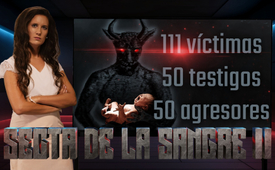 Secta de sangre II - 111 víctimas, 50 testigos, 50 autores (de Lois Sasek)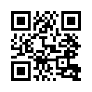 Sacrificios de niños a Baal y Moloch: un antiguo culto luciferino sigue aferrado a nuestra tierra como un cáncer. Centenares de víctimas y testigos rompen su silencio a pesar de las amenazas masivas de los autores. Independientemente unos de otros, todos atestiguan lo mismo en todo el mundo: un sentimiento elitista de los perpetradores, que llega a todos los ámbitos esenciales y, sobre todo, al poder judicial, para que los crímenes no sean castigados. "La secta de sangre 2" es la continuación del documental que Kla.tv emitió hace un año. Vea aquí más víctimas y testigos que relatan los crímenes extremadamente crueles. Para los supervivientes sólo hay UNA manera de que estas atrocidades se detengan: ¡Todo el mundo debe saberlo! ¡Nos imploran que GRITEMOS por los afectados!_________________________________________________________________________Jeremías 32:35: En el valle de Hinnom construyeron lugares de sacrificio para Baal y quemaron a sus hijos como sacrificios al dios Moloc. Salmo 106:37: Sacrificaban a sus propios hijos e hijas a los demonios. Jeremías 32:35: ¡Nunca les ordené cosa tan abominable, ni pensé jamás que se involucraran en culpa tan grande! Deuteronomio 12:31: Porque estas naciones han hecho lo que Yahveh detesta. Incluso a sus hijos han quemado para sus dioses.

La práctica milenaria del sacrificio de niños a Baal, Moloch y todos los dioses luciferinos, condenada en la Biblia, se sigue practicando hasta nuestros días. En todo el mundo, muchas víctimas y testigos están rompiendo el silencio sobre este oscuro secreto que se ha aferrado a nuestra tierra como un cáncer durante milenios. Las siguientes voces revelan un culto de sangre luciferino que practica el sacrificio de niños y otras crueldades. Si no les escuchamos y es muy malo para nosotros incluso ESCUCHAR lo que otros han tenido que EXPERIMENTAR. Si NOSOTROS no difundimos estos gritos de auxilio, ¡la sangre inocente de niños indefensos seguirá y seguirá! TÚ tienes una responsabilidad, TÚ que estás viendo esta película ahora.

Sobreviviente Max Lowen:
"Y yo diría que lo peor para mí fue ver a los niños siendo sacrificados en el Vaticano. Ver como los traían y los abrían, y ver a toda esa gente VIP en la sala. Hacen estos rituales de sacrificio para invitar a entidades demoníacas a habitar en ellos. Y fui capaz de ver y sentir estas entidades también. Y eso fue para mí... Ver el mal en sí mismo fue algo que aún hoy me atormenta".

Sobreviviente Karly Franz:
"Cuando abrieron vivo al niño, los hombres se inclinaron sobre él. Parecía que empezaban a comerse sus entrañas y a beberse su sangre. Cuando el niño murió y cesaron sus gritos, una niebla negra entró en el centro de la habitación, más o menos a la misma distancia a la que el niño yacía de mí. Yo seguía en la cabecera de la mesa y los hombres empezaron a cantar "Lucifer, Lucifer". La niebla negra se hizo más grande y apareció un demonio. Vi sus ojos rojos y hablaba en un idioma extranjero con una voz que sonaba como un trueno".

Sobreviviente Steffi:
"Pero entonces les cortaron y gritaron. Nos dijeron que era el diablo que se levantaba mientras gritaban. Eso fue cuando aún estaban vivos". 
"¿Qué hicieron con los cuerpos?" "Se los comieron en parte".

Muchos sobrevivientes cuentan exactamente la misma historia. Astrid Dauster también escribe en su libro "Opferkind" cómo su padre, como satanista practicante, se comunicaba directamente con Lucifer, incluso ella misma estaba allí. El padre de Astrid le infligió torturas indescriptiblemente crueles durante toda su infancia. También la llevó a misas negras donde se sacrificaban bebés. Fue tan atormentada que estuvo muy a menudo en el reino cercano a la muerte, donde se encontró repetidamente con Dios, que le dio fuerzas. La comunidad satánica "Hermandad de Samael" atacó masivamente su historia de sufrimiento en Facebook, por lo que el vídeo fue borrado, sobre lo que los satanistas expresan su gran alegría. Por cierto, "Samael" es otro nombre del ángel caído Lucifer, al que también se llama diablo.

Iluminador Chuck Swindoll:
"Estas personas son satanistas luciferinos hasta la médula. Se han entregado completamente a este culto". "Los luciferinos se comunican directamente con Lucifer a través de la práctica ritual del sacrificio de niños. Esta práctica tiene su origen en el culto a Baal. Baal es sólo un nombre para Leviatán o Lucifer o Moloch. Todos ellos se refieren a la misma energía. El culto de Baal, el culto más antiguo jamás fundado en este planeta, es el antiguo precursor del luciferianismo. Personalmente considero que el luciferianismo es simplemente un culto a Baal formalizado y altamente organizado." "Son pura oscuridad, y este vacío impulsa su deseo de nuestra energía vital".

Iluminador Chuck Swindoll:
John Todd es también un whistleblower (persona que saca a la luz pública información importante para el público en general procedente de un contexto secreto o protegido) de la secta Lucifer. Dio testimonio de innumerables sacrificios humanos por los satanistas, miles serían sacrificados sólo en Halloween. Habló de los Rothschild que dirigían la secta, eran los portavoces de Lucifer. Había 13 sillas en su mesa, la 13 era para Lucifer porque él mismo se sentaba allí. Lo vio todo con sus propios ojos. John Todd cuenta que estaba en la cima del "Consejo de los 13" y que pasaba órdenes políticas directas de los Rothschild a personas políticamente influyentes como gobernadores o senadores que estaban en su área. Decía que desde Woodrow Wilson -incluido él- nunca había habido un presidente de EEUU que no perteneciera a la secta de Satanás. Elegíamos a los presidentes que ellos ponían. Por ejemplo, también dijo que el Consejo de Relaciones Exteriores es un brazo de esta secta. Dice que esta secta no tiene nada que ver con cosas judías, es 100% ocultismo druídico.

Sobreviviente Teal Swan:
"...participamos en rituales, incluso rituales donde se asesinaba a niños y animales. Los animales les gustaban en una fiesta normal, pero en las grandes fiestas que llaman misas negras (...) donde básicamente sólo hay gente satánica, estos aquelarres normalmente constan de 13, (...) así que normalmente hay 13 miembros de un aquelarre satánico, se reúnen con otros aquelarres de la zona para estas grandes misas negras como ellos las llaman, y estas tienen lugar en ciertos días del año. En algunas de ellas he observado cómo mataban a niños". Por ejemplo, relata un ritual en el que ataron a una niña muy pequeña a un gran poste, la elevaron sobre un enorme fuego y murió al instante. El pelo se disolvió al instante y la piel se desprendió de su cuerpo en capas, dice que fue una de las cosas más crueles que una persona podría ver jamás.

Sobreviviente Karin C.:
 "¿Recuerdas también que se realizaban rituales en ciertas fiestas?" "Sí, también muchas veces en otoño, Halloween. Así que estos rituales, donde acabo de notar, no son sólo rituales en la vida cotidiana, sino realmente ciertos días festivos donde realmente se celebraba y muchos, muchos,  muchos niños eran sacrificados."

Alex Jones logró filmar dicho ritual frente a una enorme estatua de Moloch con una cámara oculta como testigo en el estrictamente sellado Bohemian Grove*. En los rituales participan altos funcionarios de la política, los negocios y los medios de comunicación. Se ha documentado la participación de las siguientes personas: Richard Nixon, Ronald Reagan, Jimmy Carter, George Bush padre e hijo, Bill Clinton y el canciller alemán Helmut Schmidt. Además, Henry Kissinger, Arnold Schwarzenegger y los jefes de Standard Oil y General Electric asistieron a estas reuniones. Testigos presenciales como Cathy O'Brien y Kathy Collins relatan los acontecimientos de Bohemian Grove. (Bohemian Grove: Un complejo en el estado norteamericano de California que está protegido del público. Allí se reúnen todos los años personas de la "élite estadounidense" de la política, los negocios, las artes y los medios de comunicación y practican oscuros rituales).

Sobreviviente Kathy Collins:
"Muchas de mis experiencias fueron en Presidio  (explicación de la palabra extranjera: base del ejército estadounidense)  y Bohemian Grove. 
 Desde muy joven me utilizaron para rituales satánicos. Recuerdo un ritual de iniciación a los tres años en el que me obligaron a beber sangre. (...) Y luego un incidente en Bohemian Grove en el que me obligaron a presenciar el asesinato ritual de un niño". La sobreviviente Cathy O'Brien también da testimonio de sacrificios humanos en los terrenos del Bohemian Grove.

Sobreviviente Thies:
"Fue esta glorificación de todo el acto, que se han visto a estas personas allí en sus túnicas rojas, practicando esto religiosamente para la gloria de su salvador Satanás". "Las cosas que se añadieron a ella: Matanza y  canibalismo. Había niños siendo asesinados y el tenor era: "¡Si no lo haces, te toca a tí!" "Este ser entonces tuvo acceso a mí y tuve que matar a la niña."

Niño sobrevivientee:
 "Un niño asesinado..." "¡Pero uno vivo! Y se lo comieron entonces. Y sólo quedó pelo y todas las demás partes óseas. Y los ojos también, y los dientes. ¡Qué asco!"

Sobreviviente Claudia:
"En las reuniones sólo ... adoraban a Satanás. Y simplemente... celebraban misas. El ambiente allí es ... como si ... si el diablo estuviera realmente en la habitación. Y se paraban en círculo. Y ... sus rostros estaban cubiertos. Sólo tienen estos ... capas negras y capuchas. Y el murmullo es muy ... como un canto".

Sobreviviente "Rahel"/Vicki Polin:
"¿Y todos adoraban al diablo en la casa?" "Sí." (...) "Había rituales en los que se sacrificaban bebés y tenías que... - ya sabes - ...bebés." "¿Así que presenciaste el sacrificio?" "Sí. Cuando era muy joven, me obligaron a participar en él teniendo que sacrificar a un bebé." "¿Y cuál es el propósito del sacrificio? ¿Qué se supone que les aporta? ¿Por qué se sacrifican?" "El poder". Ajá. El poder".

Testigo Russ Dizdar:
"Vamos a ver, en primer lugar es normal, si nos fijamos en el Antiguo Testamento, Moloch y los Baals, quieren un bebé, los niños. Esto me lo explicaron los satanistas porque es un nivel superior de blasfemia. Y por alguna razón a los demonios les encanta hacer ese tipo de daño. Miramos a un niño y automáticamente queremos protegerlo, salvarlo, guardarlo, lo que sea necesario. Si ven a un niño, se lo comerían vivo, lo destruirían, lo torturarían. Por eso algunos rituales se llaman festivales demoníacos o satánicos. Cuanto más joven es el niño - eso es exactamente lo que los oscuros subterráneos me dijeron. Cuanto más joven, mejor. Y nunca los matamos inmediatamente. Prolongamos la tortura. ¿Por qué? Porque necesitamos aumentar las energías, el terror, el miedo. Y luego, poco a poco, dejamos que corra la sangre..."
Habla de una misa negra en la que todos empezaron a entonar cánticos y a masacrar y destripar a un recién nacido. Mientras tanto, el abuelo de la víctima, rezaba una oración para Satanás.  
Este sacrificio cuenta cómo los satanistas recrearon la crucifixión de Jesús colgando en la cruz a un hombre que intentaba salvar a ella y a su hermana. Le arrojaron a él y a las dos víctimas un montón de partes ensangrentadas de bebés asesinados. Numerosas víctimas atestiguan que los satanistas pervierten las costumbres y fiestas cristianas para blasfemar contra Dios. 

El experto en ocultismo Bill Schnoebelen:
 "Hay grupos satánicos en los que se pide a las madres que sacrifiquen a su propio hijo a Satanás. Pueden ser impregnadas ritualmente sólo con ese propósito".
El detective Kurt Jackson, de la policía de Beaumont, también confirma estos sacrificios y matanzas de niños. Algunos de ellos son fusilados, apuñalados o envenenados.
La abogada Carine Knapen llama la atención sobre la élite satánica y la esclavitud, violación, tortura y asesinato de niños y recién nacidos. Sensibiliza a la población sobre una importante investigación sobre rituales satánicos en los que se asesina a niños y luego se extraen sus órganos para venderlos. 
"Es un negocio protegido de mil millones de dólares", afirma Knapen.
Un centro de asesoramiento para mujeres en Alemania menciona el satanismo como el principal trasfondo de los abusos rituales. A la pregunta de si todavía hoy se abusa ritualmente de los niños en su ciudad, responde: 
"No lo sospecho, lo sé".
Ray Wyre es un criminólogo británico y un absoluto experto en cultos satánicos. Investigó muchos casos de violencia ritual satánica y también comprobó la autenticidad de las declaraciones de Teresa, la superviviente. No tuvo la menor duda de que ella decía la verdad. Entre otras cosas, Teresa declaró que había sido embarazada a la fuerza varias veces a una edad temprana y que le habían arrebatado a sus bebés y los habían sacrificado ritualmente. Véase mi primera película sobre la secta de la sangre.
Paul Bonacci también dio su opinión en mi última película - describe las experiencias más horribles de abuso ritual que tuvo con cultos satánicos en Nebraska. La abogada Julianne Densen-Gerber dice que es imposible que Paul Bonacci esté mintiendo, sus declaraciones coinciden con las declaraciones de muchísimas otras víctimas que han hablado de las mismas cosas de abuso. Ella es una experta en abusos. Ella dice que él describió rituales satánicos con gran detalle que no podría haber conocido si no hubiera participado en ellos. 
La superviviente Loretta Smith también testificó independientemente de Paul Bonacci y sin conocerle sobre los mismos horribles abusos rituales que ella sufrió a manos de cultos satánicos en Nebraska. Sí, hasta el punto de sacrificios rituales satánicos y canibalismo, a los que ella misma también fue obligada.
Neil Brick es un superviviente de abusos rituales por parte de masones. Brick está ahora educando al público sobre los crímenes de abuso ritual. Como se explica en el documental de Kla.TV " Peligro Mundial: Masonería de grado superior ", la cúpula de esta organización es altamente satánica...

Sobreviviente Rachel Vaughan:
"Mi padre es masón, satanista y rosacruz, y también era agente de la ASIO. ASIO es el equivalente al MI6 o la CIA en mi país natal, Australia, así que son agentes de inteligencia." "Algunos de los niños abusados ritualmente que fueron sacrificados fueron realmente comidos. Eso es horrible y difícil de entender para mucha gente, pero en realidad está bastante extendido. En un ritual en particular, un bebé fue asesinado y luego comido. Había unos 50 adultos presentes". "Así que estamos hablando de muchos tipos diferentes de sacrificio de niños, violación, desmembramiento de los niños después y canibalismo".
Asia Raine nació en una familia que practicaba activamente el abuso ritual satánico. Fue torturada y violada y obligada a participar en ceremonias de sacrificios rituales. Le decían que era Dios quien le hacía daño. A menudo, el agresor se hacía pasar por Jesús. Después de sufrir lesiones extremadamente brutales, la víctima era "salvada" por alguien con quien debía establecer un vínculo, el llamado "vínculo del perpetrador", como lo llaman muchos supervivientes, y éste era, por ejemplo, el cuidador respectivo o directamente Lucifer.
Djamal Bahri fue vendido a un luciferino y torturado y violado hasta el extremo. Habla de una niña que memorizaba muchos versículos de la Biblia. La habían maltratado y violado y le habían susurrado al oído: "¡Yo soy tu Señor Jesús!" "Primero hay que entender que, como he dicho, hay diferentes grupos. También hay ateos en el otro lado, pero a los que se respeta es a la gente que es creyente, en ese caso creyentes en Lucifer, Satanás. Ellos saben que Dios existe, de lo contrario no serías capaz de enfocar esta energía negativa. Es decir, sabes que existe, le das la espalda". "Y ese día que nunca olvidaré en toda mi vida, tienes a una joven - no puedo decirte cuántos años, pero no llegó a sus 13 años. Todavía era joven, - atada a la mesa. Y fue violada, no te voy a mentir ahora, pero innumerables hombres, innumerables hombres la violaron hasta que murió. Eso también es un ritual. Eso también es un ritual. Y lo diré de nuevo: el mal es real, el mal existe".
Roger Morneau fue reclutado por los adoradores de Satanás y recibió información sobre la estructura de la secta, de la que más tarde salió en medio de feroces ataques, persecuciones y amenazas de muerte convirtiéndose a Jesucristo. También fue testigo de sacrificios satánicos en Halloween, el 31 de octubre, entre otras ocasiones. "Me sorprendió. Pensé que buscarían a personajes rudos, pero cuando llegamos allí me sorprendió que todos estuvieran espléndidamente vestidos, con buenos modales, y que hubiera muchos profesionales, médicos, abogados y muchos hombres de negocios." "Los concejales habían identificado tres estrategias importantes. Primero, debían asegurarse de que la gente no creyera en la existencia de Satanás y sus ángeles." "Lucifer dijo que debemos hacer creer a la gente que Satanás y sus ángeles negros no existen". Otra estrategia de la secta, dijo, era destruir la Biblia sin quemarla. Así que se decidió que Charles Darwin, que era un alto miembro de la secta satánica, inventara la teoría de la evolución para que la creencia en la Biblia se disolviera por sí sola. Darwin gozaba del más alto honor en el culto de Lucifer, según Roger Morneau.
Pero es precisamente la Biblia, como crónica histórica multiautentificada, la que prueba estos sacrificios de Moloch y Baal, que tuvieron lugar hace miles de años. En el folleto "Yahvé - ¿Dios Creador o Diablo?", 
Mi padre Ivo Sasek demuestra a lo largo de toda la Biblia cómo el culto satánico del sacrificio siempre ha tenido lugar y que esto siempre ha sido la mayor abominación al Dios Creador. 
En sus publicaciones, la superviviente del culto Svali transmite información inestimable desde dentro del culto, en la que se confirman los cultos idólatras descritos en la Biblia 1:1. Por ejemplo, ella describe el programa babilónico: implica aprender a hacer ofrendas crueles y rituales a las deidades Molech, Astaroth, Bel y Ashtoth. El programa egipcio enseña ofrendas a las deidades Rah, Horus, Seth, etc. También da testimonio de la programación druida o Qbalah, etc. Lo que caracteriza a todos estos programas es la crueldad inmoderada de la tortura y el asesinato, sea cual sea el trasfondo ideológico. Algunos supervivientes también dan testimonio de las mismas prácticas horribles sin que les resulte evidente ningún trasfondo ideológico.
Ahora surge la pregunta de todas las preguntas: ¿Se puede creer algo así? ¡Suena completamente increíble! Lo loco es que los círculos de perpetradores SABEN exactamente que nadie puede creerlo porque ¡ES INCREÍBLE! El padre de Astrid Dauster, el satanista que la torturó de forma tan repugnante, le dijo: "Puedes intentar buscar ayuda, pero créeme, el que te creerá aún no ha nacido." 
Herbert Steiner, conocido como Herbi, que sobrevivió a las más crueles torturas rituales y violaciones, da testimonio de lo mismo: "Como víctima de la violencia ritual, yo también participé en sacrificios de animales y humanos. Me dijeron una y otra vez: nunca hables de ello, porque nadie te creerá".
Así que estas víctimas violadas hasta el extremo, y que apenas han sobrevivido, cosechan incluso el ridículo, el desprecio y el ostracismo de nuestra sociedad cuando cuentan estas cosas terribles. 
La superviviente Mary Knight, por ejemplo, cuenta cómo la metieron en un ataúd con el cuerpo de su querida hermana y luego tuvo que ver cómo mutilaban el cuerpo de su hermana ante sus ojos. Incluso tuvo que participar ella misma. En la actualidad, cientos de víctimas presencian estos rituales. Pero Mary dice que la mayoría de los supervivientes no esclarecen sobre este cruel abuso ritual satánico porque nadie les cree. Así que sólo esclarecen sobre algunas partes, como el abuso o el incesto. "El abuso ritual satánico es lo último de lo que habla la gente. Porque dicen que estamos locos. Dicen que los supervivientes estamos locos".

Sobreviviente Lilli:
"No hay nada peor que cuando sabes que te ha pasado algo así y simplemente la mayoría de la gente no se lo puede creer y te hacen quedar en público, sobre todo los medios de comunicación públicos, como una chiflada, como una mentirosa, como que no tienes ni idea".
Eso es también lo peor para Natalie, que recuerda rituales satánicos en pabellones de caza y cacerías de hombres, entre otras cosas: que te sientes completamente sola, porque como víctima luego te hacen pasar porque te lo estás imaginando todo y te falta un tornillo.

El diputado David Wilshire:
"El satanismo existe en nuestro país igual que en otros lugares. Es repulsivo y maligno. Es asesinato, pero también abuso infantil. Y ya no es una broma. Hay que combatirlo. Una de las historias trágicas que escuché fue la de un niño que contó sus experiencias. Pero los adultos se limitaron a decirle que no fuera tonto. Ese tipo de cosas no ocurren en este país". 

La activista de derechos humanos Gaby Wentland comenta: "Al principio suena inconcebible, impensable y sencillamente imposible (...) Pero estas víctimas viven entre nosotros. Puede que sean 100.000". 
Christoph Casetti, antiguo canónigo de la diócesis de Münster, lo resume así: "Lo que ocurre en estos círculos secretos va más allá de nuestra imaginación humana del mal. En consecuencia, uno lo califica de IMPOSIBLE". Así que no se cree a estas víctimas porque va más allá de nuestra imaginación. Pero HASTA QUE UNA VÍCTIMA HABLA ALGUNA VEZ de ello, se ha jugado la cabeza y el cuello, porque el secreto es el más alto mandamiento en la secta. Esto se impone con las peores amenazas de muerte.

El testigo experto en satanismo Ingolf Christiansen:
"Arcanum - latín: el secreto. La disciplina Arcana me exige de verdad, pero de verdad, no contar nada sobre la infraestructura del grupo, a un extraño, a una persona no iniciada. Y violar la disciplina arcana está sujeto a amenazas marciales de castigo. De nuevo, banalmente hablando, dicen que si nos delatas, de cualquier forma o manera, te cortarán la cabeza".

Sobreviviente Djamal Bahri:
"Porque a los niños se les dice que si se lo cuentas a tus padres, entonces mataremos a tus padres... por ejemplo, a mí me lo hicieron mostrándome a alguien degollado; y entonces, cuando ves eso y ves quiénes son todos los implicados, te entra el miedo".
La superviviente Teal Swan, por ejemplo, se sintió intimidada de pequeña con la idea de que a su madre le arrancarían la piel a tiras si decía algo, y que a su padre lo decapitarían y a su hermano se lo comerían y destriparían. "Y cuando eres pequeña, no hay razón para no creer a un adulto, ninguna. Así que si alguien dice que van a matar a tu familia, van a matar a tu familia".

Sobreviviente Max Lowen:
"Esta gente, estas élites psicópatas, pedófilas y satánicas, tuvieron éxito gracias al secretismo y al engaño". 
Según el psiquiatra Dr. Werner Tschan, "El silencio es el arma más fuerte de los perpetradores".

Sobreviviente Sarah:
"Si eres una niña como yo, de cinco o seis años, y estás en un ritual, y observas a otro niño de la misma edad que se niega y dice: "¡Por favor, no hagas esto!". Y se resiste a lo que quieren hacer, y entonces matan al niño delante de ti. ¿Qué se supone que debes hacer entonces? Es una especie de lavado de cerebro, ¿no? Sobrevivir a cualquier precio. Así que, por supuesto, obedecerás".

20 víctimas mortales:
Así que a la mayoría de las víctimas no les es posible hablar porque se les amenaza de esa manera. En la mayoría de los casos, las amenazas se cumplen si la víctima no puede crear suficiente publicidad con sus declaraciones. Este fue el caso de William Coombs, por ejemplo. Fue uno de los principales testigos de un asesinato en masa de niños indígenas. También presenció abusos y sacrificios rituales. Murió de una inyección letal en un hospital, aunque sólo se había sometido a un inofensivo procedimiento rutinario. Coombs murió por testificar que diez niños fueron secuestrados de una escuela canadiense por la Reina Isabel en 1964. 
Además de William Coombs, están documentados los nombres de los siguientes niños muertos y testigos presenciales, en su mayoría truculentas historias de muerte que no contaré por falta de tiempo: Vicky Stewart, Margaret Sepass, Albert Gray, Maisie Shaw, Richard Thomas, Elaine Dick, Daniel Kangetok, David Sepass, Susan Ball, Pauline Frank, Albert Baptiste, Nancy Joe, Lorraine White, Johnny Bingo Dawson, Ricky Lavellee, Harriet Nahanee, Nora Bernard. Todos ellos ya no pueden contar su historia... Kevin Annett destapó todo esto. 
Sólo Irene Favel y Rufus McNaughton sobrevivieron: fueron testigos de la quema de un recién nacido y del fusilamiento de 18 niños mohawk, que luego fueron arrojados a una fosa común. Sólo en Canadá se descubrieron aproximadamente 50.000 cadáveres de bebés y niños en fosas comunes. En total, se han descubierto al menos 34 fosas comunes de niños en Canadá, Irlanda y España, cuya excavación fue rechazada por los respectivos gobiernos de la Corona inglesa y la Iglesia católica.
Así pues, ¡los muertos ya no pueden testificar! Pero los supervivientes, a los que la opinión pública ha protegido bastante, dan testimonio de que TODAVÍA existe UN ENORME obstáculo para que las víctimas cuenten su historia. Es el hecho de que fueron arrastrados a la complicidad cuando eran niños, por lo que están plagados de enormes sentimientos de culpa y, además, tienen que temer ser llevadas ellas mismas ante la justicia. Esto les impide hablar libremente de los crímenes.

Superviviente Hajar:
"¿Y tuviste o te viste obligado a matar a alguien, por así decirlo, a veces también?" "Sí. Sí, bastante a menudo". "Así que eso refuerza el silencio de nuevo. Así que me sentía igual que ellos. Pensé que era tan malo como ellos, lo que ahora en retrospectiva suena totalmente loco. Sí. Pero cargué con esa culpa durante mucho, mucho, mucho tiempo".

Sobreviviente Karin C.:
"Por ejemplo, tienes un cuchillo en la mano por primera vez y te guía el perpetrador y tienes que matar a los animales y más tarde descuartizas a bebés y niños pequeños". 
Annegret también se vio obligada a matar. Describe su sentimiento de culpa y sus pensamientos suicidas. Lo describe como un "círculo vicioso", primero ser víctima y luego victimaria. Katharina también le dijo a su párroco, llena de culpa: "¡Estas manos mataron!". 
El capellán la acompañó entonces a la policía. Annette había presentado una denuncia ante la policía contra sus propios padres y una denuncia contra sí misma, porque la habían obligado a matar. También estuvo presente en la tortura de su hermano, que entonces tenía once años, y que después yacía ante ella como un cuerpo sin alma, que gritaba y se retorcía. Esto le afectó mucho. Más tarde, su hermano se pegó un tiro. 
Los supervivientes informan unánimemente de que los miembros de la secta les obligan de la siguiente manera: 1. Si TÚ no lo haces, otro lo hará, así que de todos modos no puedes salvar a este niño de la muerte. 2. Si NO lo haces, ¡te matarán a ti!

La traumatóloga Roswitha Ewald conoce este tipo de descripciones de abusos rituales de muchos de sus pacientes. La científica religiosa Adelheid Herrmann-Pfandt advierte de que las sectas satánicas realmente amenazadoras operan en secreto. 
Brigitte Hahn, comisaria de sectas del centro de asesoramiento sobre violencia organizada y ritual de la diócesis de Münster, explica que quien quiera renunciar al grupo de culto corre un peligro mortal. Durante muchos años acompañó a mujeres que querían abandonar una secta satánica. Este centro de asesoramiento se cerró debido a la influencia de la comunidad satánica "Hermandad de Samael" y a una campaña mediática de Spiegel de Christopher Piltz. Más detalles en estos documentales.
Resumiendo: Un gran obstáculo para testificar sobre el abuso ritual-satánico es por un lado la complicidad forzada, por otro lado que no se cree a las víctimas porque suena demasiado increíble y en tercer lugar son las amenazas de muerte a las que se enfrentan las víctimas y los testigos. Y, a pesar de ello, cientos de víctimas y testigos se presentan ahora y describen los mismos crueles rituales en todo el mundo, ¡sin ponerse de acuerdo y con total independencia unos de otros! Innumerables víctimas informan unánimemente que fueron transportados a diversos lugares del mundo donde tuvieron lugar grandes ceremonias satánicas. Informan que muchas personas de élite estaban presentes en estas grandes reuniones y ceremonias satánicas. Allí los niños fueron víctimas de violaciones rituales en masa, se llevaron a cabo crueles sacrificios de niños en nombre de Satanás. Es imperativo que estos numerosos testigos coherentes sean investigados por organismos independientes, ya que de los testimonios se desprende claramente que el sistema judicial de todo el mundo está implicado en estos crímenes. 
A continuación resumiré algunos testimonios de supervivientes, ¡sigan atentos!
Jeanette Archer nació en una familia de Londres que perteneció a una secta satánica durante muchas generaciones. Fue víctima de abusos rituales durante muchos años y participó en sacrificios de niños. También fue perseguida con otros niños a través de oscuros bosques con perros en los llamados "juegos de caza" de la clase alta. En el proceso, muchos niños fueron asesinados una y otra vez de forma cruel. Fue extremadamente torturada, por ejemplo con descargas eléctricas y con "waterboarding"
 (explicación con palabras extranjeras: el prisionero/torturado es sumergido bajo el agua hasta que siente que se ahoga). 
Dice que su supervisor en el Instituto Tavistock era Klaus Schwab, el jefe de la FEM. Jeanette también contó que asistió a rituales satánicos en las fincas de la familia real británica y que David Rockefeller también participó en rituales. Quería llevársela a Estados Unidos y convertirla allí en una estrella. Jeanette Archer también explica el significado de Halloween en el culto satánico: Halloween se celebra con sacrificios masivos de bebés y niños.
Nessjah también relata todas estas crueldades, incluidos los sacrificios de niños y el canibalismo. Elke hace exactamente las mismas descripciones. Ella describe que para estos seres sin corazón, el dinero, la violencia y la codicia serían la mayor alegría. También informa de que cuando las mujeres se pasan realmente al lado oscuro, son mucho, mucho peores que los hombres. Serían más engañosas, más duras y más brutales.
Elisha da el mismo relato de abuso ritual, violación y sodomía. Fue torturada con descargas eléctricas, casi ahogada varias veces, drogada e hipnotizada. Ahora nos habla de los luciferinos adoradores de Satanás que practicaron estas crueldades durante miles de años. 
Elena tambien cuenta de las mismas cosas crueles y como fue encerrada en cuartos oscuros por dias sin comida, bebida o ropa. 
Lily también fue obligada a matar bebés y a comer carne humana en el ritual. Tuvo que ver cómo abrían y destripaban vivas a mujeres embarazadas.
Vincent, un niño francés, fue violado repetidamente por su propio padre desde que tenía cinco años. Informó de que su padre tenía una colección de vídeos de violaciones en grupo, torturas y asesinatos grabados en cámara, los llamados vídeos snuff, denunciados por muchos testigos y víctimas. Vincent había sido obligado por su padre a ver uno de esos vídeos snuff en el que un amigo de su padre disparaba a una niña. Su padre le amenazó con que le ocurriría lo mismo si se lo contaba a alguien 
El detective jefe Manfred Paulus y el psicólogo de la policía Adolf Gallwitz describen en su libro "Grünkram - Die Kinder-Sex-Mafia in Deutschland" que los vídeos snuff existen. También informan de escenas de sexo infantil extremadamente brutales, incluida la violación de bebés, así como sexo con niños discapacitados o muertos.
Karin, víctima de abusos, reconoció Wewelsburg como la escena de un crimen. Informa de un altar en el que su hijo, del que estaba embarazada de seis meses, fue abortado y posteriormente sacrificado. Meike y Lea también identificaron Wewelsburg como el escenario de sus horribles experiencias de violencia ritual, incluida la caza de personas. 
Meike había sufrido abusos sexuales sistemáticos y se la habían pasado de mano en mano desde una edad temprana; no se trataba de perpetradores individuales, sino de muchos cientos de perpetradores. También describe jaulas en las que mantenían cautivos a niños, Julia también habla de esto en su entrevista sobre violencia ritual. Rike también informa de abusos rituales en Wewelsburg, entre otros lugares, pero también en muchos otros países. La familia de Rike adoraba al diablo, ella estaba presente en rituales en los que se invocaba a seres ocultos. Así lo cuenta ella. La peor experiencia para Rike fueron los sacrificios humanos, en los que a menudo se recurría a la mutilación y la profanación.
Michelle Smith tenía cinco años cuando su madre la entregó a una secta de adoradores del diablo. Allí tuvo experiencias horribles con brujas satánicas que sacrificaban personas y animales. Sufrió abusos y torturas; por ejemplo, la enterraron viva y la volvieron a sacar. Michelle dejó constancia de sus terribles experiencias en su libro "Michelle remembers". Tras la publicación de su libro, se produjo una avalancha de otras víctimas ....
Frances Toews sobrevivió a abusos rituales satánicos y torturas extremas. Sus padres formaban parte de una secta satánica de Toronto y la vendieron por 600.000 dólares cuando tenía tres años. Dice que luego la utilizaron para proyectos secretos del ejército, entre otras cosas. Relata el difícil camino de curación que sólo pudo recorrer al volverse a Dios.
Carol Rutz cuenta que a los cuatro años fue "vendida" por su padre al gobierno estadounidense para experimentos secretos. Durante los 12 años siguientes fue sometida a un entrenamiento en el que miles de niños estadounidenses tuvieron que soportar un dolor psicológico y físico inimaginable. El objetivo de este lavado de cerebro era el control mental absoluto sobre estos niños para convertirlos en esclavos obedientes que pudieran ser utilizados para numerosos fines: desde la seducción sexual de personalidades de alto rango hasta asesinatos.
Laura nos cuenta que ha sufrido abusos de una forma tan flagrante y abismal que nadie puede imaginar. Partes de la personalidad se escinden y uno ya no tiene acceso a sí mismo. Esto se llama "personalidad múltiple" o "trastorno de identidad disociativo". Los medios de comunicación dicen que los terapeutas inventan estas cosas y convencen a los pacientes. Pero ya en 1900, la misionera Amy Carmichael salvó a niños del templo en la India que estaban tan satánicamente atormentados que "nuevas personas interiores" se separaron. Se trata, pues, de un testimonio de una época en la que no había terapeutas. 
Karin está convencida de que muchas personas en las clínicas que tienen un diagnóstico de "esquizofrenia" o "síndrome límite" son en realidad víctimas de violencia ritual. En este contexto, llama la atención que Gabriela Hagger, a quien su hija acusa de ser autora de crueldades satánico-rituales, la describa como esquizofrénica. Gabriela Hagger puede estar ahora bastante segura de que nadie investigará si realmente está cometiendo crímenes satánicos, ya que ahora se considera que su hija está mal de la cabeza.
Marie también es testigo de las monstruosidades satánicas en un programa de la ZDF, por ejemplo, niños pequeños y bebés a los que les cortan miembros. Cientos de personas presencian cosas tan crueles que ni siquiera se pueden nombrar y no parecen ensayadas en absoluto, o como si alguien les hubiera convencido de ello. 
Steve, por ejemplo, se pincha en la pierna con una aguja durante su testimonio para bloquear físicamente el dolor que encierran sus recuerdos. "Luego me entregaron un puñal y me dijeron que acabara con él. Me negué, pero entonces me pusieron el puñal en el cuello. Sabía que si no lo hacía, me tocaría a mí. Le apuñalé en la garganta, pero no se contentaron con eso. Tenía que seguir y seguir y seguir".
Kaya sufrió abusos rituales satánicos desde los cuatro años. Habla de iglesias y castillos, de altares en cuartos oscuros, de gente con túnicas oscuras. Quedó embarazada por primera vez a los once años, pero el parto fue inducido mucho antes de la duración normal del embarazo. Entonces fue obligada a quitarle la vida a su propio hijo, tras lo cual tuvo lugar un ritual caníbal.
La propia abogada Heidi Saarmann tuvo contacto con muchas víctimas repartidas por toda Alemania. Independientemente unas de otras, todas describieron patrones muy similares de sus abusos rituales, por lo que ella clasifica los informes como ciertos.
El reportero de la ZDF Rainer Fromm investigó 20 casos que iban desde los abusos rituales más brutales hasta el asesinato y el canibalismo para un documental.
La psicoterapeuta y experta en terapia de traumas Dagmar Eckers tiene en su terapia a niños que han tenido que presenciar actos rituales horribles. Pondría la mano en el fuego por las declaraciones de sus pacientes.
Calin Georgescu, ex alto funcionario de la ONU, también declaró: "Todos estos oligarcas están conectados con el sistema de pedofilia. Sabemos que cada año desaparecen más de ocho millones de niños. Ocho millones es toda la población de Austria. Desaparecen sin dejar rastro, sin más. Hay que poner fin a este acto criminal".______________________________________________________Y, sin embargo, los medios de comunicación oficiales siguen quejándose al unísono: no hay pruebas de violencia ritual satánica. ¡Toma ya! Todo son falsos recuerdos implantados por terapeutas, como proclama ahora el último episodio de Y-Kollektiv con Manuel Möglich. Para los medios de comunicación, todas las víctimas violadas y los testigos creíbles no son ninguna prueba. El último documental de Jan Böhmermann de ZDF es una bofetada directa a todos los afectados y supervivientes. "Es hora de una breve historia del Pánico Satánico. Ja, ja ja", "Pero no hay pruebas de una red satánica". "Así que todo el asunto no es más que un delirio de grupo". Por cierto, Jan Böhmermann gana más que el canciller alemán y el director de la ZDF juntos - según el abogado de los medios de comunicación Prof. Ralf Höcker.... 
Así que ahora nos enfrentaremos a este asunto a fondo e interrogaremos a testigos y supervivientes al respecto. ¿Dónde están las pruebas?
Empecemos por las cicatrices, las quemaduras y las identificaciones.                                         Sobreviviente Coco Berthmann: "Me marcaron de pequeña con un pequeño tatuaje de una estrella en el dedo. Me lo puso la red de traficantes. Esto dejaba claro a cuál de estas redes pertenecía. Los profesores lo vieron pero nunca se preguntaron qué tipo de tatuaje tenía allí una niña de doce años". Unas breves palabras sobre Coco Berthmann: habla de sus abusos rituales y de torturas... su hermana fue asesinada durante un intento de fuga, ella misma consiguió escapar a los 15 años. Lucy, víctima de abusos, también tiene muchas cicatrices de cortes y quemaduras. 
Igual que Isabelle: tiene más de 700 cicatrices en el cuerpo y 15 miembros claramente rotos. La colgaron cabeza abajo, la violaron, la golpearon y la apuñalaron por la espalda. Su familia estaba muy implicada en abusos rituales satánicos, ella cuenta historias espantosas sobre sus abusos rituales, por ejemplo, le aplastaron la cabeza entre bloques de madera. La superviviente Lunis también tiene cicatrices y marcas en el cuerpo.
Pero, ¿cómo tratan los creadores de opinión estas pruebas?                                             En En una elaborada película de Hollywood, se presenta que la víctima sólo quería "generar atención" y se autoinfligió esta dolorosa quemadura de la cruz satánica invertida. La película es una historia real en la que una niña puso al descubierto todo un círculo satánico en torno a su familia, con descripciones exactas de los rituales y ceremonias, tal y como los describen idénticamente 100 testigos y supervivientes de todo el mundo. Al final de la película de Hollywood, el investigador expone la burda tesis de que la chica sólo se lo había inventado todo para librarse de su familia. Las torturas, las fotos, los sacrificios... todo era pura imaginación. Los recuerdos idénticos del padre, el hermano y la abuela son imaginarios, provocados por la niña y el investigador, que también la había creído al principio. 
Le pregunto a la sobreviviente Lunis: ¿Qué dices sobre el hecho de que te convencieran para cometer abusos rituales o de que te lo inventaras? "Que sea breve, no soy una víctima terapeuta. He sido víctima de abusos sexuales masivos y violencia desde mi más tierna infancia. Y punto". "Y esta experiencia, estos sentimientos, la presión masiva interna, los síntomas, lo intrusivo. (Explicación: un estímulo clave desencadena una "reexperimentación" agónica de experiencias traumáticas en la víctima). Pensamientos, estos no son algo a lo que un supuesto terapeuta creyente en conspiraciones nos hubiera convencido o pudiera convencernos. Porque para eso hacen falta métodos masivos que no se dan en terapia".                                                                                                                     "Si los que dudan de este tipo de violencia volvieran a escuchar adecuadamente a los afectados, también se darían cuenta, por ejemplo, de lo terriblemente difícil que es conseguir apoyo en absoluto con este tipo de problemas. Lo difícil que es para los terapeutas implicarse con víctimas como nosotros. Cuántos terapeutas que buscan un terapeuta dicen: "No, eso es ir demasiado lejos, no puedo soportarlo". Tengo otra pregunta para usted: ¿Qué dice de que no hay pruebas de violencia ritual? "Yo soy una prueba de ello. Mis recuerdos, que nadie me ha convencido, son prueba de ello. Soy testigo vivo y víctima de esta violencia y no me beneficia a ningún nivel de mi vida compartirlo también. Las consecuencias de la violencia son sencillamente demasiado graves para ello. La lucha para que la gente se ocupe de ello, como estamos haciendo hoy, es demasiado grande y los puntos de contacto y quienes ayudan son simplemente muy pocos para poder generar cada vez más atención."
Ahora queremos preguntar a más sobrevivientes: ¿Por qué "aparentemente" no hay pruebas de los abusos rituales y de todos los sacrificios presenciados en todas partes? 

Superviviente Karly Franz: 
"Porque hay una razón por la que el FBI no investiga estos casos. Hay una razón por la que no hay pruebas, porque la gente en las altas esferas de la CIA, el FBI, los departamentos de policía tienen numerosas maneras de hacer desaparecer estas pruebas y entrar en los campos médicos para destruir cualquier tipo de prueba." "La policía, el FBI, la CIA, todas las oficinas del gobierno federal, las corporaciones, abogados, médicos, ingenieros, directores, niñeras, todos están en una gran sociedad secreta repugnante."
La mayoría de las víctimas y testigos nos dicen que esto es exactamente lo que ocurre y que estas personas también se chantajean entre sí. Anne Marie van Blijenburgh, abogada con muchos años de experiencia, por ejemplo, cuenta haber sido testigo presencial en tres ocasiones de abusos rituales y asesinatos de niños por parte de miembros de la familia real holandesa, altos cargos políticos, funcionarios judiciales y otros dignatarios. "Se ponía al niño sobre una mesa y se le daba algo de beber, y en esa bebida, con esa bebida, se drogaba al niño.  (...) y en un momento determinado el niño fue torturado, violado y brutalmente asesinado delante de estas personas. El público estaba reunido en torno a Johan Friso, el príncipe Johan Friso, el segundo hijo de la reina Beatriz". "En nombre de la reina Beatriz, organizaron la tortura, violación y asesinato de niños en un espacio público". "Todo el edificio estaba lleno de gente muy importante de los Países Bajos, ministros, oficiales de alto rango y todo tipo de personas que podían poner a los criminales en fotografías para chantajear a estas personas y aprovecharse criminalmente de ellas". ¿Puede nombrar a algunas de las personas presentes? "Las personas que reconocí allí fueron, por ejemplo, el príncipe Johan Friso, su psiquiatra acompañante, Guus Pareau Dumont. Reconocí a Mabel Wisse Smit. Estaba allí con un hombre mayor y experimentado, creo que era George Soros. Reconocí a Donner, antiguo Ministro del Ministerio de Justicia, ahora Vicepresidente de los Países Bajos. Reconocí a Ernst Hirsch Ballin, también un ex Ministro de Justicia muy importante. Reconocí a Erik van den Emster. Durante años fue el jefe de todos los jueces de los Países Bajos. Reconocí a Dick Berlijn, antiguo jefe de la autoridad militar en los Países Bajos. Reconocí a un periodista, un periodista muy importante, Gerlof Leistra, de la revista Elsevier. Reconocí a Carla Eradus.
Actualmente es presidenta del tribunal de Ámsterdam, una juez. He reconocido a Mark Rutte. Actualmente es Primer Ministro de los Países Bajos. He reconocido a Geert Wilders. Actualmente es el líder del partido político PVV en el parlamento holandés. Cada vez que me llevaban allí, había unas 50 personas. Me llevaron tres veces. Cada vez vi cómo mataban a un niño".                  
Anne Marie van Blijenburgh revela que los niños procedían de centros de detención de menores, supuestamente para trabajar en la corte de la reina Beatriz. Una periodista de "De Telegraaf" habló con todas estas instituciones, que confirmaron el suceso. El personal de estos centros de detención de menores había empezado a sospechar porque no habían vuelto a saber nada de estos niños. Anne Marie habló con todos los policías y funcionarios judiciales que encontró, incluida la Interpol. Acudió a los tribunales para obtener una sentencia. Pero el tribunal dijo "que no era su problema, sino el de la sociedad, y el tribunal no quiso dar al fiscal un mandato de investigación".
Regina Louf es una testigo clave en el caso Dutroux, se quedó embarazada varias veces como consecuencia de abusos rituales satánicos desde los 13 años y tuvo que ver cómo sacrificaban ritualmente a sus bebés. Cuando un juez de instrucción declaró por televisión en el caso Dutroux, Regina Louf le reconoció como uno de los autores del asesinato de su bebé. También reconoció más tarde a muchos autores de la red de pedófilos en las fotos de los periódicos y en la televisión. Según sus declaraciones, los pervertidos y crueles autores eran todos miembros "muy honorables" de la sociedad, como jueces, políticos, abogados, directivos, industriales, etc. La policía investigó una conexión con el grupo satánico "Abrasax". En el caso Dutroux murieron 27 testigos presenciales.
El antiguo jefe de la Oficina Estatal de Policía Criminal, Uwe Kranz, testifica sobre redes de pederastas ¡hasta los círculos más altos! Atestigua que en todos estos grandes casos que se investigaron, como el de Dutroux, siempre se rebajaron a "presuntos" casos individuales. En algunos casos, se identificaron hasta 1.400 autores más, de las clases sociales más altas, que quedaron impunes.
La pediatra Dra. Dorothea Thul testifica bajo juramento sobre los peores y más perversos abusos a menores perpetrados por jueces y fiscales. Las víctimas más frecuentes son niños pequeños y bebés.
El hecho de que el autor de los abusos se sienta en los más altos círculos y tribunales sería, de hecho, una explicación para el hecho de que haya tan pocas pruebas aprobadas por el Estado que puedan ser vistas por las autoridades. Chuck Swindoll testifica que todas las áreas de poder en la tierra están involucradas en los sacrificios luciferinos de niños. Todas las víctimas que no se conocen entre sí también lo testifican al unísono. 
Carina nos cuenta, por ejemplo, que los perpetradores en su familia eran todos altos cargos militares y gubernamentales, toda una línea de antepasados que se remonta muy atrás. Ella experimentó las más crueles ceremonias y rituales de sacrificio, que no se pueden describir en detalle.

Sobreviviente Sarah: "Son personas educadas, son jueces, abogados, médicos, enterradores, son personas que trabajan en el hospital y pueden hacer todo tipo de cuestiones médicas. Así que tenían a alguien que les cubría las espaldas en todos los sentidos". 

Veamos algunos casos de cómo se ve esto en la práctica: El hijo de 6 años de Anke Hills acusó a su padre de haber sufrido abusos rituales satánicos a manos de él y otros agresores. Anke Hill, veterinaria alemana, fue acusada de presunto secuestro de menores y enviada a prisión junto con otros cinco cómplices. Anke Hill recurrió entonces al abogado Wilfred Wong en busca de ayuda.
Sin embargo, el ex abogado británico Wilfred Wong no consiguió salvar al hijo de Anke. Él fue condenado a 19 años de prisión por la llamada "conspiración para secuestrar a un niño". Así que el propio salvador se convirtió en víctima, como en innumerables otros casos. Es un experto en la materia gracias a sus 27 años de experiencia con centenares de víctimas de abusos rituales satánicos. Wilfred Wong dice literalmente: "Es un gran problema porque los servicios sociales se han corrompido tanto que en muchos casos defienden al abusador en lugar de proteger al niño maltratado, y a menudo castigan al denunciante". Explica que cuando las madres dan la voz de alarma de que sus parejas están abusando ritualmente del niño de forma satánica, estas madres son acusadas de inventárselo y en la mayoría de los casos los niños acuden a la pareja maltratadora.
Esto es exactamente lo que les ocurrió a Alisa y Gabriel, por ejemplo, que revelaron los testimonios más estremecedores de abusos infantiles rituales satánicos por parte de su padre y de una secta satánica. "Como he dicho, matamos a los bebés ensangrentados, nos los comemos". "Nuestro padre nos educa a mí y a nosotros para que lo hagamos porque no podemos, no somos lo suficientemente fuertes para cortar la cabeza de un bebé. Todo lo que tiene que hacer es sostener el cuchillo y poner su mano encima de nuestra mano y ayudarnos a cortar la cabeza de un bebé porque está aprendiendo a hacerlo. Nos está enseñando a Gabriel y a mí". Estos niños fueron arrebatados a su madre, Ella Draper, porque supuestamente utilizaba la fuerza para obligar a sus hijos a decir estas cosas. Desde entonces, Alisa y Gabriel han estado con su padre, que era el líder del grupo satánico de Hampstead.
Sabine McNeill, que había publicado varios vídeos de denuncia de Alisa y Gabriel, fue duramente vilipendiada, perseguida y finalmente condenada a nueve años de prisión. Sus principales sitios web tuvieron que ser eliminados de Internet. Dice que las cárceles son a menudo la última parada de las madres para que el Estado pueda hacerse casi "legítimamente" con sus hijos. Ha destapado robos de niños y ayuda a los afectados. Entre otras cosas, fue la voz de 30 víctimas en el Parlamento Europeo: "Por eso estamos hoy aquí. Estamos aquí pidiendo ayuda. Hay niños que gritan y quieren que se les escuche. Si no se oye gritar a estos niños, ¿quién lo hará?"
En una entrevista televisiva de 1989, la madre de acogida Kathleen Sorenson relató su experiencia con 30 niños de acogida que habían sufrido abusos rituales. Poco después, murió en un misterioso accidente de coche cuando un vehículo que circulaba en sentido contrario cambió de carril sin motivo y chocó contra ella. Su testimonio pesa mucho: "(...) y esta gente cree que cuanto más inocente es la víctima, cuanto más espantosa es la muerte, cuanto más cerca se está del momento de la muerte, más magia se libera y más poder espiritual obtienen". 
La psicoterapeuta Sandra Fecht, de Ontario, tuvo varias docenas de víctimas de violencia ritual satánica en su terapia y habló públicamente de ello. Una de las víctimas procedía de una familia de élite. Sandra Fecht fue atacada por abogados muy caros y perdió su licencia como psicoterapeuta. Perdió 80.000 dólares canadienses en honorarios legales.
Larissa Butnariu, de Rumanía, denunció a su agresor ante la policía, pero ésta le ayudó. Larissa Butnariu informa de la existencia de redes entre estos pedófilos y los tribunales, la policía y políticos de alto rango. Ha tenido estas experiencias no sólo en Rumanía, sino también en Alemania e Italia. 
La víctima de abusos Justine también denunció a su agresor y cuenta que el juez absolvió al pederasta. Y ello a pesar de que un peritaje psicológico estableció que la historia era cierta. Lena Jensen, víctima de abusos, describe las mismas experiencias con los tribunales: Dice que se trabajó para los agresores hasta que se archivó el caso.
Larry Sanger, cofundador de Wikipedia, afirma que los pedófilos dominan el mundo y que los medios de comunicación y los tribunales protegen a los autores.
Esta fue también la experiencia de Andrea, de Alemania, que presentó una denuncia penal por abusos rituales, y cito: "por crímenes contra la humanidad, en particular asesinato, incitación al asesinato, desfloración forzada, abusos sexuales y rituales, pedofilia, pornografía infantil, lesiones corporales hasta la reanimación, tortura mediante "waterboarding", descargas eléctricas, rotura de huesos, canibalismo, incluido el canibalismo forzado, etc.". La respuesta del fiscal -tras una larga espera- fue que el asunto había prescrito y que sólo el homicidio era imprescriptible. Pero Andrea había presentado cargos por ASESINATO. Así que contestó de nuevo, ¡pero el fiscal SÓLO había recibido el encargo de investigar en el ámbito de la VIOLENCIA! Toda la larga lista de delitos rituales fue ignorada. 
Lunis: "Pero también existe el problema (....) de que la violencia ritual no está condenada como tal en el sistema judicial. (...) Desgraciadamente, este término de violencia ritual no existe todavía en el sistema judicial".
Muchas otras víctimas dan testimonio del gran sentimiento elitista del perpetrador. Por ejemplo, la superviviente Angela Power-Disney, de Irlanda, fue víctima de abusos rituales por parte de personalidades de alto rango, cuyos autores procedían del alto ejército. Ella ha estado publicando casos de abuso ritual satánico desde allí y recientemente la justicia inglesa le ordenó que dejara de hacerlo. La última intimidación es un correo electrónico, supuestamente de la policía irlandesa, para que deje de aclararlos. Esto nos lleva a preguntarnos: ¿qué es peor? ¿El delito en sí o el ENGAÑO?
La superviviente Ally Carter, de Estados Unidos, nombra a algunos destacados autores de estos horribles crímenes: Barack Obama, Michelle Obama, Joe Biden, el cantante Steven Tyler, Beyoncé, el actor John Travolta, el músico Akon y los raperos Too Short y Kid Cudi. Podría pasarse el día enumerando nombres. Se había vendido a Joe Biden varias veces. Ha sido violada, golpeada, acosada, perseguida y torturada. También fue testigo de sacrificios de niños a Satanás. Según sus experiencias, la agencia estadounidense de protección de la infancia CPS se ocupa de los niños. Dijo que la policía también forma parte de logias masónicas, los propios agentes de policía están implicados y encubren a los criminales. La llamada alerta de emergencia por secuestro de niños llamada "Alerta Amber" pertenece a los Rothschild y a John Podesta, implicado en el escándalo de pederastas "Pizzagate". "Está siendo encubierto por su FBI local. Está siendo encubierto por su departamento de policía local". "Hay mucha gente que comercia con niños para comérselos bajo tierra, golpearlos y violarlos". "Sí, hay millones como yo. Hay millones peor que yo". Según ella, la han llevado a muchos famosos y la han arrastrado a la escena de las fiestas de Hollywood. Estas personas, dice, son satánicas y adoran al diablo. Ella habla de cómo las celebridades venden sus almas a Satanás y muchos en Hollywood son satanistas, también lo muestran públicamente con símbolos satánicos como la cantante Sia o Katy Perry. 
El productor de cine de Hollywood John Paul Rice dice que las seis corporaciones mediáticas más poderosas del mundo están implicadas en el tráfico de niños. Es un sistema de abuso infantil en el que hemos vivido durante mucho tiempo, afirma. La gente de la televisión que nos sonríe y nos cuenta historias y nos da noticias es la que nos está ocultando todo esto. Estaríamos ante una crisis en la gobernanza de nuestras instituciones bancarias, nuestras corporaciones mediáticas, la industria del entretenimiento en Hollywood y la industria musical. Cuando vemos a jóvenes estrellas como Britney Spears o Amanda Bynes con crisis nerviosas, es porque están siendo abusadas sexualmente y pasadas "como caramelos". El documental "Enter the Pizzagate" revela que Walt Disney se unió a los masones en 1920 y 11 años después recibió el grado 33 de la masonería. En Disneyland creó un club exclusivo sólo para masones, "el Club del Grado 33". 
El ex vicepresidente de Disney Michael Laney fue condenado por abusos sexuales a menores, al igual que el ejecutivo de la editorial musical John Heely. Las antiguas estrellas infantiles Ricky Garcia, Jordan Pruitt y Bella Thorne habían presentado acusaciones de abusos sexuales contra Disney. 
El doble de Hollywood Mike Smith dijo que encontró a Dios porque se dio cuenta de que el mundo luciferino y ocultista es realmente real. Habla de la enorme influencia de Disney y de cómo este pequeño grupo de personas controla el contenido que vemos en todos los canales. Los jefes de los mayores estudios cinematográficos están en comunicación directa con el gobierno, afirma. El director de acción y doble de Hollywood Brad Martin confirma estas conexiones y dejó el negocio del cine por conciencia. 
El informante de la CIA Kevin Shipp declaró que la CIA pagaba a periodistas de los principales medios de comunicación por historias falsas y que para triunfar en Hollywood había que unirse al ocultismo. Cuando era policía, tuvieron muchos casos de abusos satánicos en institutos, universidades, el gobierno y Hollywood. 
El informante de la CIA cuenta que un oficial de alto rango de la Agencia de Seguridad Nacional, Michael Aquino, era un satanista practicante que dirigía una red de pedofilia. Creó el Templo Satánico de Set (una asociación satánica ocultista estadounidense), que sigue dirigiendo en la actualidad. También ocupó un puesto de formación en el gobierno estadounidense. Alrededor de 50 niños testificaron que este alto cargo abusó de ellos y, aunque hubo varios testigos que afirmaron que abusó de los niños mediante rituales satánicos, logró salir airoso del juicio. 
El jugador de baloncesto estadounidense Larry Johnson tuiteó que los deportistas de élite coquetean con misteriosas religiones babilónicas que implican atroces sacrificios rituales a Baal y Baphomet. Pero no se trata sólo de los atletas profesionales, dijo, sino que todos en la industria del entretenimiento participan y no tienen reservas en mostrarlo.
Shane Lynch, ex estrella del pop Boyzone, califica la industria musical de satánica. Testifica que en salas "en lo más alto del pináculo" se rezaban oraciones satánicas sobre los álbumes de música en ceremonias antes de que llegaran a las emisoras de radio. Se convirtió a Jesús y escapó así de todo el horror ocultista, que describe en sus entrevistas. 
El rapero Smart dice que el negocio de la música está dirigido por el diablo para alejar de Dios al mayor número posible de personas. El artista, dice, es solo la herramienta para empujar el mensaje del diablo. El artista, dice, es el portavoz entre el diablo y el fan, por lo que el artista es poderoso. Y hacen estas señales.
La sobreviviente Chantal Frei conoció a actores y a muchas personalidades famosas durante los horripilantes rituales y sacrificios a los que fue llevada por todo el mundo. Nombra a algunos: "En el Chateau des Amerios (castillo de Bélgica), donde me formaron como Madre de las Tinieblas (gran sacerdotisa satánica), me encontraba continuamente con la princesa Stephanie Windisch-Graetz. Esta princesa es bisnieta del emperador Franz Joseph y de la emperatriz Elisabeth, la llamada Sissi de Austria, así que alta nobleza absoluta. Y en este castillo también conocí a Tom Cruise, un cruel ritual fue su regalo de cumpleaños. En Inglaterra, la reina Isabel II me llevó a la abadía de Westminster, donde vio cómo me torturaban en el potro. Cuando tenía 16 años, me llevaron a la Sagrada Familia (gran catedral/basílica) de Barcelona, esto fue un 30 de abril, el cumpleaños de Satanás. Esta celebración fue dirigida por el actor y cantante austriaco Peter Alexander. Había mucha gente en esta celebración, algunas personas famosas que reconocí, como el Rey Felipe de España. El jugador de rugby francés Serge Blanco, el actor Gérard Depardieu y los tres tenores Plácido Domingo, Luciano Pavarotti y José Carreras. También conocí a la actriz francesa Catherine Deneuve, a la actriz estadounidense Elisabeth Shue, a la escritora estadounidense Meg Cabot, a Anna Komorowska, esposa del Presidente polaco Bronislaw Komorowski, y a Tony Blair. En otro incidente, Margaret Thatcher me llevó ante el entonces Presidente de Estados Unidos, Jimmy Carter, y me castigaron con una cuerda con la que casi me estrangulan hasta dejarme inconsciente varias veces. A la edad de 4 ó 5 años conocí a Bill Clinton en una fiesta. Los asistentes me contaron sus preferencias sexuales y yo tuve que satisfacerlas en ese momento".
El periodista estadounidense Paul Rodríguez, nominado al premio Pulitzer, reveló la existencia de fiestas extravagantes entre la élite de Washington D.C., con callboys menores de edad, varios de los cuales también sufrieron abusos satánicos y rituales, fueron torturados y algunos incluso asesinados de forma espantosa. La investigación mencionó como clientes a varios miembros de la Casa Blanca, militares, funcionarios del gobierno, oficiales del ejército estadounidense afincados en la zona, hombres de negocios, abogados, banqueros, personal del Congreso y miembros de los principales medios de comunicación. La investigación de Paul Rodríguez se estancó después de que todas las pruebas fueran clasificadas por el Servicio Secreto o quedaran atascadas en la burocracia.
Troy Boner y Alisha Owens testificaron sobre cientos de fiestas en las que ellos y otras víctimas sufrieron abusos por parte del político local Larry King y otros hombres prominentes. Los actores principales habrían sido el jefe de policía Robert Wadmann y el director del periódico Harold Andersen. Con varios intentos de intimidación, el FBI amenazó a Troy Boner para que guardara silencio sobre su historia. Poco después de estas amenazas, Troy Boner fue encontrado muerto en una habitación de hospital, drogado y golpeado. Shawn, el hermano de Troy, también fue encontrado muerto con una herida de bala. Esto ocurrió durante la campaña de reelección de George W. Bush, quien según varias víctimas había asistido a estas fiestas de abusos. 

David habla de fiestas con adrenocromo en las que famosos maltrataban a bebés y niños muy, muy pequeños para que bebieran o se inyectaran la sangre enriquecida con adrenalina como droga. "Estas fiestas se celebraban a menudo en grandes casas. Había mucha gente prominente. Vi nobles, políticos, gente famosa, todo tipo de gente".

Un trabajador social de calle se coló solo con un equipo en una de esas fiestas. Consiguieron acceder y dijo en la entrevista: "Vimos al diablo, justo al diablo en su manifestación más verdadera". Vio salas de tortura con mesas de operaciones, esposas, cadenas... niños muertos por todas partes. Todo estaba montado como un parque de atracciones, dijo. Como había un plan de fuga, no todo el mundo estaba ya allí. Este testigo ocular fue silenciado a la fuerza, colgado de las manos en la policía, azotado y tratado como un criminal. Después cayó enfermo. 

Hollie Greig es una escocés sobreviviente de violencia ritual. Debido al síndrome de Down, tiene muy buena memoria y nombra a los autores, entre ellos un juez, agentes de policía, abogados y un director de escuela. Las pruebas médicas y de otro tipo corroboran el relato de Hollie. Pero la policía de Grampian (antigua región del noreste de Escocia) no hizo nada respecto a los autores. Su madre, Anne Greig, insistió en intentar llevar a los autores ante la justicia, pero las autoridades la internaron por la fuerza en un hospital psiquiátrico. El tío de Hollie Greig fue asesinado porque quería protegerla. 

La renombrada física Dra. Katherine Horton califica a la policía de "escudo" del crimen organizado. Testifica de sí misma que fue vendida a países europeos y a Estados Unidos como esclava de torturas y mutilaciones en el brutal tráfico de seres humanos. Ahora está sacando a la luz estos delitos y las estructuras criminales. Por ejemplo, la investigación del investigador criminal John Wedger sobre los delitos pedófilos y el tráfico de niños había sido bloqueada por Bernard Hogan-Howe el más alto nivel de la policía. Tras el escándalo de Jimmy Savile, Howe fue jefe de policía en muchos lugares y en los puestos más altos. Durante su mandato, varias celebridades detenidas fueron puestas en libertad bajo fianza sin cargos. Según Wikipedia, Bernard Hogan-Howe abogaba por que no se "creyera" sin más a los denunciantes. 
Por ejemplo, Carl Beech declaró que varios altos cargos habían abusado de él y que había presenciado el asesinato de tres niños. Hogan-Howe abandonó la investigación y Beech fue condenado a 18 años de prisión por mentir en julio de 2019. Según la redacción en Wikipedia. Hogan-Howe, en cambio, fue nombrado caballero.

La Dra. Katharine Horton también señala los crímenes cometidos en psiquiatría: "Pero una vez que sabes eso y te das cuenta de que todos estos campos psiquiátricos se crearon como campos de internamiento desde el primer día, que la mayoría de los jefes que los crearon fueron elegidos por el cártel de pedófilos y psicópatas y asesinos en serie, entonces todo el asunto ya no es tan sorprendente." "En psiquiatría no conozco ninguna historia de éxito. Ninguna. Cero. Absolutamente cero". También es de dominio público que los testigos desagradables suelen ser tachados de "locos" y desaparecen en hospitales psiquiátricos. Esto también lo confirma el Dr. Rainer Kurz, que lleva años informando a la Sociedad Británica de Psicología sobre el abuso ritual satánico.
65 Nathalie Augustina fue una supermodelo holandesa en la década de 1980. Fue internada en un hospital psiquiátrico por denunciar la depravación de los Illuminati. Nathalie habla de cientos de miles de niñas y niños que fueron violados sistemáticamente por gobiernos reales, políticos y militares. Los llevaban a fiestas de ricos donde los violaban en un escenario. Nathalie cuenta cómo algunos niños son violados y torturados hasta la muerte por la élite y cómo todo es filmado. Nathalie cuenta que la llevaron a lugares donde estaba "toda la realeza, la nobleza, la élite, la cúpula política y militar".

La top model mexicana Gabriela Rico Jiménez también fue trasladada a un centro psiquiátrico después de que fuera invitada a una fiesta Illuminati y huyera de un hotel gritando histéricamente conmocionada... Gritó con fuerza: "¡La Reina de Escocia y la Reina de Inglaterra! Han matado a mucha gente. ¡Muerte a este tipo de gente! ¡Fuera de aquí! ¡Se han comido a la gente! ¡Esa gente repugnante! ¡Se han comido a la gente! Yo no sabía nada. De los asesinatos, sí, ¡pero se comían a la gente! ¡Humanos! ¡El olor de la carne humana! ¡No me llevarán a ningún lado hasta que esto se aclare! ¡No me van a llevar! Me llevaron allí para poder hacerme una foto... ¿para poder...? ¡No! ¡Déjenme ir!" Luego se la llevaron y nunca más se supo de ella. También acusó a Carlos Slim de saberlo. Es uno de los hombres más ricos del mundo. 

Leonie también estuvo en el psiquiátrico. En la clínica privada consta que sus padres pertenecían a una secta satánica. Ella había sido concebida para la secta. Se registraron rituales sodomísticos (sodomía: sexo con animales) y muchas otras crueldades. También se constató que tenía que hacer daño a niños y matar a bebés para sentirse culpable. Después de la estancia psiquiátrica, de repente lo niega todo y dice que el terapeuta traumatólogo le hizo creer todo esto por un fuerte delirio de conspiración. Nada de esto es cierto. La televisión suiza SRF dedicó un documental entero a Leonie. Las otras víctimas, que dieron testimonio de las mismas crueldades, ni siquiera fueron visitadas, sino sólo ridiculizadas en el documental "Pánico satánico 1". Después de una tormenta de indignación y de que un público muy numeroso criticara a SRF y al periodista Robin Rehmann porque no se mencionaba a ninguna de las víctimas, sólo se fotografiaba a las llamadas "víctimas" anónimas en otro reportaje, que repetía como un loro una portavoz de SRF. Dicen, por ejemplo, que el terapeuta les convenció y así se convirtieron en víctimas, o que no ocurrió en absoluto, etcétera. Así que no ves una cara y ni siquiera oyes una voz real. Así que no puedes verificar nada de eso. Ninguna de las víctimas notables de abuso ritual satánico tuvo voz en SRF.  

Ahora queremos dejar hablar a un superviviente, que dio información explosiva sobre el SRF.

Petra sobrevivió por poco a abusos rituales y torturas extremas por parte de una logia Illuminati. Se celebraban rituales ocultistas, torturaban a bebés, niños y animales, los violaban o sacrificaban para cultivar conexiones con el mundo demoníaco y las deidades. Antes incluso de que Petra pudiera marcharse, fue maltratada por su padre, que formaba parte de la logia. También entró en un programa de tortura y fue, por ejemplo, colgada durante horas en bóvedas subterráneas, por la nuca o por los pies y abandonada a su suerte. Durante los rituales, los miembros de la secta iban envueltos en capas oscuras con capucha. Reconoció a abogados, policías de distintos niveles, directores de oficinas de correos, médicos, psiquiatras, maestros pintores, farmacéuticos, jueces, industriales, políticos, directores de escuela, funcionarios, enterradores, un filósofo, contratistas de obras..

Petra nombra a un alto responsable de la secta: Fritz Schneider, consejero cantonal de Solothurn y director de educación, que luego se convirtió en presidente de la SRF. Según Petra, la SRF era un portavoz de estos círculos para influir directamente en la población. También nombra al entonces líder de culto de la Logia, así como a un delincuente pedófilo: Willi Ritschard. Fue consejero federal e incluso llegó a ser presidente federal. 

Echemos un vistazo al actual Presidente de la Confederación Helvética, Alain Berset. Aquí está en la inauguración del túnel de San Gotardo. Un espectáculo satánico de la A a la Z. ¿Qué tiene eso que ver con la inauguración de un túnel? ¿O qué tiene que ver con los valores suizos? A Alain Berset le gusta publicar fotos oscuras de sí mismo. ¿O es otra persona que se hace pasar por alain.berset en Instagram? Veamos esta foto. Asquerosamente cruel, ¿verdad? Pero parece que a Alain Berset le gusta. Alguien filmó esto desde Instagram y lo subió a la red, que en realidad no es un montaje de fotos. Y poco después se borraron los rastros. ¿Por qué? ¿Puede alguien investigar esto, por favor? Este canal en Instagram llamado Alain.Berset ha estado dando like a fotos crueles. Se trata de una galería de fotos completamente repugnante con extrema crueldad, mutilaciones y sangre, que no puedo mostrar aquí, una persona justa no puede soportar esto en absoluto... Fotos tan repugnantes parecen agradar a Alain Berset. Aquí nuestro Presidente de la Confederación Suiza hace el viejo y conocido signo satánico de los dos cuernos del diablo. Según los medios de comunicación, ¿de repente se supone que esto sólo representa un inofensivo tenedor para freír? Sin embargo, en el contexto de estas aberraciones, recuerda realmente a los cuernos del diablo y no a un tenedor de patatas fritas.

Mientras que nuestro Presidente Federal, según los ciudadanos, visita una exposición extremadamente sádica - palabra clave "Galería C", y al canal de Instagram que lleva su nombre - también le gustan estas depravaciones, al mismo tiempo se esfuerza junto con el Consejo Federal por anclar la educación no violenta en el Código Civil. Esto encaja a la perfección con el cumpleaños del diablo, que también se celebra como "Día de la Educación No Violenta", concretamente el 30 de abril. ¿Son todas coincidencias? 
Así que los medios de comunicación se apresuran ahora a perseguir a cada pequeño remanente de cristianos que educan a sus hijos -como lo hicieron durante siglos y milenios antes- con la ayuda de una simpática bolsita de bambú. Esto sólo se utiliza explícitamente, como también dice la Biblia, cuando el niño se abre a poderes diabólicos. Si, por ejemplo, un niño le araña toda la cara a su hermanita por maldad, se dan 1-2 golpes en la espalda y el pequeño siente: "¡Aquí hay fuego, está caliente, no jugaré con él! ¡No me convertiré en un demonio! Pero presumiblemente nuestro gobierno quiere diablillos, porque son más fáciles de corromper, como describe impresionantemente la Dra. Katherine Horton. En este sistema, los que no tienen escrúpulos ni conciencia llegan muy alto. La gente honesta y las personas íntegras suelen quedar atrapadas en los rangos inferiores. 
Así que los medios de comunicación retratan, por ejemplo, a mi padre Ivo Sasek como un malvado gurú de la paliza y ahora también están agitando contra la fábrica de chocolate Läderach con su escuela cristiana.

Pero, por ejemplo, ¿cómo informaron los medios de comunicación sobre este hombre? Yves Rausch disparó a su exnovia en el pecho desde CERCA en 2011 y fue condenado a tres años de prisión. También fue condenado anteriormente por ROBO y LESIONES POPULARES. Luego, en 2020, cuando amenazó a cuatro policías con una pistola en la Selva Negra y los desarmó, los medios lo celebraron EN TODO EL PAÍS como el "Rambo de la Selva Negra", como "el nuevo Robin Hood", como el "Guardabosques de Oppenau"... Cuando fue detenido, hirió a un policía de un hachazo. ¿Cómo es posible que los medios de comunicación den bombo a semejante persona?
La entonces niña de 8 años Nathalie, víctima de crueles abusos y torturas satánico-rituales por parte de su propio padre y de una amplia red a su alrededor, reconoció a este Yves Rausch como el perpetrador y amigo de su padre. Describió exactamente cómo vivía este Yves Rausch en una cabaña en el bosque ANTES de que esto se hiciera público en los medios de comunicación. Además de Yves Rausch, Nathalie también reconoció a otras personas implicadas en los crueles rituales satánicos y asesinatos. El "caso Nathalie" se conoce desde otoño de 2019 a través de informes de prensa en Suiza.
 Según Nathalie, bajo tierra hay innumerables sistemas de túneles que solo conocen los iniciados. En estos túneles se tortura, se mata y se come, se realizan experimentos médicos, se crían híbridos (seres vivos creados por reproducción sexual entre diferentes especies), se trafica con órganos, se toma adrenocromo. Allí se rinde culto a Satán. 
Nathalie reconoce a muchos responsables. Entre ellos, fiscales, jueces, abogados, policías, un antiguo presidente de comuna, consejeros cantonales, consejeros federales, directores de clínicas psiquiátricas para niños y jóvenes y empleados de la KESB (Autoridad Suiza de Protección de Niños y Adultos), etc. Todos estos enredos y delitos descubiertos por Nathalie y todas las víctimas DEBEN ser investigados y castigados por organismos independientes.       
Hablando de la KESB: Desde el 14 de septiembre de 2023, la gente se manifiesta día y noche delante del edificio de la KESB en Sissach, es decir, desde hace más de un mes con velas, pancartas y trozos de papel. Voy a leer algunas: "Traficantes de niños" "¡¡¡Violación!!!"
 "Los niños se convierten en el juguete de las autoridades"
¡Bravo a estas personas que día y noche bajo el frío y pronto las heladas dieron una señal al mundo, que demostraron valor civil, igual que las 20.000 personas que se manifestaron en Bucarest el 7 de octubre de 2023 contra la prostitución infantil, el robo de niños y la propaganda satánica - ¡por un retorno a Dios!
Es precisamente este CORAJE CIVIL lo que necesitamos TODOS NOSOTROS para salvar a estos niños. Todavía no os he hablado de las 27 víctimas de violencia ritual gravemente traumatizadas a las que Ruth Mauz -la fundadora de CARA* (Care About Ritual Abuse)- ha dado voz pública en sus libros "Camino a la libertad" y "Romper el silencio": Cheyenne, Elisa, Sybille, Leonie, Jako, Sara, Deborah, Jamina, Liv, Sabine, Astrid, Karin, Anna, Ernst, Denise, Rahel, Juliana, Susanne, Gerlinde, Josephine, Lara, Cavilita, Tamar, Linda, Johanna, Lynn y Joy. Djamal también nos habló de un Pascal, una Natalie, un Thomas, una Sarah, ¡una Hichel! Djamal dice que estas atrocidades eran tan inhumanas que de niño no dejaba de mirar a la puerta y desear que alguien la abriera de una patada y lo sacara de allí. Pero eso NUNCA ocurrió. Djamal nos hace conscientes del sufrimiento de estos niños que siguen siendo torturados, vendidos, humillados y destruidos en este mismo momento.  ¿Pero CÓMO podemos ayudar? 

David, 50 Voces: "¡Todo el mundo tiene que empezar a hablar de ello! Porque es la única manera de derrotarlo. Quiero decir, sigue ocurriendo ahora, y sólo Dios sabe cuántos niños están afectados por ella. Así que tenemos que empezar a hablar para proteger a los niños". 

Así que empezamos a hablar para protegerlos. Personas valientes abren el camino y prestan oídos a las víctimas. Les dan voz. Por ejemplo, el politólogo Samuel Kullmann, la trabajadora social Lisa Brühlmann, también Gaby Breitenbach, el escritor y teólogo Paul Veraguth ¡y muchos, muchos más! 

La abogada Martina Amato escribió una carta abierta a los afectados: "¡Que os pido perdón por no haberos visto durante todos estos años! ¡Por no haber escuchado vuestros gritos de auxilio! Pero ahora que lo sé, tengo una responsabilidad, ¡porque la verdad necesita un valiente que la diga! Necesitamos un ejército de valientes que digan la verdad ahora. Alzo mi voz, con amor, por ti y por todos los niños que siguen siendo víctimas de estos abusos". ¡Hagamos lo mismo!

Nessjah, sobreviviente: "Sólo deseo que todos nos tomemos mucho más en serio lo que dicen las personas, las personas afectadas. Y creerles. (...) Porque las peores cosas suceden muy de verdad. Y les ocurren a los más vulnerables, a los niños, y no tienen a nadie que les defienda". 

Cada uno de los sobrevivientes que he conocido y que son testigos de estas atrocidades tienen su impulso en SALVAR a esos NIÑOS que todavía tienen que experimentar esto EXACTAMENTE AHORA, ¡justo mientras ves este vídeo! Aquí están dos niños pequeños siendo rescatados de un camión en Londres... Lloré cuando vi este vídeo... Sí, hace falta que TÚ y YO salvemos a más y más niños cada día, por casualidad, por la divina providencia y porque más y más gente se entere.

Muchos de los afectados también cuentan que se sintieron sostenidos y protegidos en los tormentos infernales por algo superior - algunos hablaron de Jesús. Y este ser superior que está con nosotros y en nosotros salvará a estos niños. 

Concluyo con un llamamiento de Joy, ella misma víctima de violencia ritual. Nos pide a todos "¡¡¡GRITA si puedes!!! ¡GRITA para que las víctimas sean escuchadas por los sordos! ¡GRITA si puedes! GRITAD!"
Letra de canción Fuente Créditos: 

Antes de que te escondas por el terror
De que huyas despavorido
Te pido un oído
Y un miligramo de corazón
 
Bajo este cielo terrenal
Donde construyes tu vida 
Los niños son asesinados cada día
Abundan los abusos rituales  
 
Ponte en este papel
No hay nadie para liberarte
¿Qué es lo que más desearías?
¡Que alguien gritara por ti!
 
¡GRITAR! por todos los afectados,
Libera a todos los niños
Que esperan ser salvados
 
Escucha ahora, es el momento
Nunca más estarás solo
Tu desesperación viene
Sobre el que delira
 
Nuestra palabra es fuego para ellos
Por eso la gritamos
Sois monstruos malvados
Vuestro juego enfermizo está ¡FUERA!
 
¡GRITAD! por todos los afectados
Liberen a todas las personas
Que esperan ser salvados

Aunque no quieras verlo
No cierres los ojos
Porque es nuestro trabajo
Somos los únicos que podemos traer la luz aquí
 
Aunque no quieras oírlo
No cierres los oídos
Porque es nuestro trabajo
¡Somos los únicos que podemos traer luz aquí!

¡GRITA! por todos los afectados
Libera a todas las personas
Que esperan ser salvadas
 
¡GRITA!de ls knoFuentes:Aussagen von Überlebenden ritueller Gewalt
www.50voices.org
Dokumentarfilme zu satanisch ritueller Gewalt
ENTER THE PIZZAGATE - (THE MOST FORBIDDEN DOCUMENTARY EVER!!) - LEARN WHAT YOU NEED TO KNOW....[ MIRRORED]                                                                   rumble.com/v31g26o-enter-the-pizzagate-the-most-forbidden-documentary-ever-learn-what-you-need.html
DEEPEST DARK - deutsch - komplett                                                                                  odysee.com/DEEPEST-DARK---deutsch---komplett:c
Was in aller Welt ist passiert? - Teil 7/13 - DeeTube
https://gegenstimme.tv/w/tzgBLC2i3zTPLuyFMVwY5K
Satanismus und Kindesmissbrauch in der High Society (2022)
https://www.bitchute.com/video/SvfFvpYkbUGA/
1914 -Temple of Moloch. Cabiria (Silent Film). Moloch, The Ancient God Of Child Sacrifice.  t.me/FREEDOMFIGHTERSWW/46196
1933 historischer Festzug in Chicago zu Ehren Molochs „The Romance of a People“                         https://t.me/satanisch_ritueller_missbrauch/1453
Broschüre: Jahwe – Schöpfergott oder Teufel? Von Ivo Sasek                                      https://www.elaion-verlag.ch/broschuere-jahwe-schoepfergott/
Überlebende Max Lowen                                                                                                                     
Unbroken Max Lowen                                                                                                         https://unbroken.global/about-max/#https://www.50voices.org/2023/08/22/max-lowen-deu/
Überlebende Karly Franz
Satanische Rituale im Vatikan Ein Opfer berichtet                                                         https://www.youtube.com/watch?v=NyAfkSXiEVA
Satanisch-ritueller Missbrauch: Karly Franz (Noel) deutliche Ansage( deutsche Übersetzung) https://www.youtube.com/watch?v=4eLwMCzyTzU
Überlebende Steffi ZDF-DOKU                                                                    SATANISMUS, KANNIBALISMUS & MENSCHENOPFER IN DEUTSCHLAND Bericht vom ZDF ~2002 https://www.youtube.com/watch?v=02A75ogECtg
Überlebende Astrid Dauster
Buch von Astrid Dauster „Opferkind“ - Ich habe die Hölle überlebt, weil ich an den Himmel glaubte 
www.scm-shop.de/opferkind.html
Aufklärer Chuck Swindoll
Lucifer and Luciferians, Masters of Deception by Chuck Swindoll                               www.youtube.com/watch?v=t80cMnevJtc
Zeuge John Todd
Das Zeugnis von John Todd  - Lance Collins( komplett auf deutsch)                             https://www.youtube.com/watch?v=7zVpwcnWhao
Überlebende Teal Swan
Satanic ritual abuse is real  - Interview with Teal Swan                                                  www.youtube.com/watch?v=Mf3zcm4iOoM
Überlebende Karin C.   
https://t.me/rundetisch/2737Coolman's Chat E06: Über das Unaussprechliche reden–Talk Runde mit Überlebenden von ritueller Gewalt                                                                                  www.youtube.com/watch?v=zCmfiCzeJQI
Alex Jones versteckte Kamera
Bohemian Grove Infiltration                                                                                              www.youtube.com/watch?v=E4JLAeKu5Dk
THE ORDER OF DEATH                                                                                                        www.youtube.com/watch?v=DVBI2cveRRY
Bohemian Club: Wohlfühloase für Superreiche? Was der „Spiegel“ verschweigt     https://www.compact-online.de/bohemian-club-wohlfuehloase-fuer-superreiche-was-der-spiegel-verschweigt/
COMPACT-Spezial 27: Geheimakte Kinderschänder. Die Netzwerke des Bösen
www.compact-shop.de/shop/compact-spezial/compact-spezial-27-geheimakte-kinderschaender-die-netzwerke-des-boesen/
Überlebende Kathy Collins  (zu Kinderopfer Bohemian Grove)                  Dokumentarfilm „Satanismus und Kindesmissbrauch in der High Society“ 
https://www.bitchute.com/video/SvfFvpYkbUGA/
https://dieunbestechlichen.com/2018/04/bohemian-grove-dunkle-rituale-neue-einblicke/
Überlebender Thies, 50voices                                                                                   www.50voices.org/2023/08/05/asia-rain-2-2/

Überlebendes Kind
ZDF-Dokumentation: Satanismus, Kannibalismus und Menschenopfer in Deutschland
Überlebende Claudia                                                                                   In ritueller Gewalt aufgewachsen, als Kind von Satanisten | Interview mit Claudia  https://www.youtube.com/watch?v=4rR2C8ouwd4
Überlebende „Rahel“ / Vicki Polin
Film Deepest Dark                                                                                                               https://odysee.com/DEEPEST-DARK---deutsch---komplett:c
Zeuge Russ Dizdar
https://www.facebook.com/wucnews/videos/gird-up-those-loins-people-the-black-awakening-is-coming-the-evil-ones-are-waiti/1184482769047541/
Wer ist Russ Dizdar
https://latestcelebarticles.com/russ-dizdar/
2 Überlebende sagen aus über Satanskult und Kinderopferungen
Witchcraft and Satanism, Ted L. Gunderson 
www.youtube.com/watch?v=utrz2ZuGZeM

Bill Schnoebelen Okkultismus-Experte
Dokumentarfilm: Sexzwang 
www.kla.tv/311

Kurt Jackson Detektiv, Polizei Beaumont
Dokumentarfilm: Sexzwang
www.kla.tv/311

Anwältin Carine Knapen
„Ekelerregender“ Bericht über Kinder- und Babyhandel
https://uncutnews.ch/ekelerregender-bericht-ueber-kinder-und-babyhandel/

Frauenberatungsstelle in Deutschland
Höllenleben 
https://www.youtube.com/watch?v=qkr4qJA6oYY

Britischer Kriminologe Ray Wyre
Teresa's escape from brutal 'satanic cult' and bizarre rituals (1989) | 60 Minutes Australia
https://www.youtube.com/watch?v=c2ioRBNriG8
Wikipedia zu Ray Wyre
https://en.wikipedia.org/wiki/Ray_Wyre
Teresa, Paul Bonacci, Cathy O‘Brien: 27 Opfer + 27 Zeugen der Blutsekte
www.kla.tv/26203

The Franklin Scandal and Cover-Up
https://pedoempire.org/chapter-13-the-franklin-scandal-and-cover-up/#_edn73

Dr. Julianne Densen-Gerber Anwältin, Psychiaterin 
Buch: The Franklin Coverup
Loretta: Quelle Buch: „Lifting the veil“  Kapitel XII: Die Pädophokratie                    https://www.wanttoknow.info/mk/lifting-the-veil.pdf

Überlebender Neil Brick
https://neilbrick.com/
Neil Brick - Survivorship Conference 2021 - Mind Control and How To Stop It
https://www.youtube.com/watch?v=yLX9YKP-v3s

Überlebende Rachel Vaughan, 50voices
https://www.50voices.org/2023/09/06/rachel/

Überlebende Asia Raine, 50voices
https://www.50voices.org/2023/08/03/asia-rain-2/
Überlebender Djamal Bahri                                                                        https://t.me/TagXDeutschlandKanal/8214

Zeuge Roger Morneau
Roger Morneau - Eine Reise ins Übernatürliche (Kompl. Deutsch Synch.) - Befreiung v. Dämonen
https://www.youtube.com/watch?v=UAQ5SS9E0UI
Überlebende Svali
Svali Speaks Again
https://svalispeaksagain.wordpress.com/2018/07/29/growing-up-international-part-three-ages-three-to-six/https://svalispeaks.wordpress.com/
SVALI SPEAKS -Clips from her only known video interview                                            https://www.youtube.com/watch?v=_2paIHOgE8Q
Überlebender Herbi Steiner
Das Buch «Einfach Herbi»
https://einfachherbi.com/
YouTube Kanal von Herbi Steiner
https://www.youtube.com/@einfachHerbi
Überlebende Mary Knight
Mary survived satanic cult rituals
https://www.youtube.com/watch?v=PHvBO4Rq_Jg
Überlebende Lily, 50voices
Lily’s Aussage
https://www.50voices.org/2023/08/02/elisa-e-de-2-2/
Überlebende Natalie, 50voices
Natalies Aussage
https://www.50voices.org/2023/10/11/natalie/
Parlamentarier David Wilshire, Member of Parliament U.K. 
Dokumentarfilm: Sexzwang
https://www.kla.tv/311

Satanismus-Experte, Zeuge Ingolf Christiansen
Höllenleben - Ritueller Missbrauch in Deutschland  Teil 2/2                                       https://www.youtube.com/watch?v=cd3gEDhjKhg

Dr. Werner Tschan
Bücher: „Weg in die Freiheit“ „Das Schweigen brechen“

Überlebende Sarah, 50voices
https://www.50voices.org/2023/09/13/sarah/
20 tote Opfer, Augenzeugen, Kinder
The Hard Truth about the Crime called Canada
http://murderbydecree.com/the-hard-truth-about-the-crime-called-canada/#page-content
Remembering the Man who named Queen Elizabeth as a killer: William Combes
https://www.youtube.com/watch?v=OtjXSXK8Fnc
A List of the “Dirty Thirty”: The Convicted War Criminals of Kanata
http://murderbydecree.com/a-list-of-the-dirty-thirty-the-convicted-war-criminals-of-kanata/#page-content
An Appeal to the Global Community: A Memorandum on the Continuity of Genocidal Crimes in Canada
http://murderbydecree.com/an-appeal-to-the-global-community-a-memorandum-on-the-continuity-of-genocidal-crimes-in-canada/#page-content
Massengräber, DEEPEST DARK - deutsch - komplett 
https://odysee.com/DEEPEST-DARK---deutsch---komplett:c
Überlebende Hajar 
Rituelle Gewalt: "Vergewaltigt und gezwungen zu töten" - Hajar
https://www.youtube.com/watch?v=dqiEM5hbTNo
Traumaspezialistin Roswitha Ewald
Religionswissenschaftlerin Adelheid Herrmann-Pfandt
Sektenbeauftragte Brigitte Hahn                                                                  Wenn Kinder im Namen Satans gepeinigt werden                                                         https://www.welt.de/gesundheit/psychologie/article9207940/Wenn-Kinder-im-Namen-Satans-gepeinigt-werden.html

Überlebende Jeanette Archer - Klaus Schwab, David Rockefeller
SRA Survivor Jeanette Archer: Her Story and Recovery
https://unbroken.global/sra-survivor-jeanette-archer-her-story-and-recovery/
SRA Exposed. Windsor Castle. Jeanette Archer
https://www.youtube.com/watch?v=PcVF1aEns6U
Überlebende Nessjah 
https://www.50voices.org/2023/09/20/nessjah/
Überlebende Elke 
https://www.50voices.org/2023/09/27/elke/
Überlebende Elisa
https://www.50voices.org/2023/08/06/elisa-e-de/
Überlebende Elena 
Ich wurde für Kinderpornografie missbraucht!
https://www.youtube.com/watch?v=BYDxG-lIYXM
Überlebende Lily                                                                                          https://www.50voices.org/2023/08/02/elisa-e-de-2-2/
Überlebendes Kind Vincent 
Die Vincent-Affäre; im Zentrum des Staatsterrorismus
https://www.mediafire.com/file/am152107zx51621/l%2527affaire_vincent_-_au_coeur_du_terrorisme_d%2527%25C3%25A9tat.pdf/file
Adolf Gallwitz/Manfred Paulus: 
Grünkram. Die Kinder- Sex- Mafia in Deutschland, Hilden/Rhdl., 1997    
https://www.amazon.de/Gr%C3%BCnkram-Kinder-Sex-Mafia-Deutschland/dp/3801103609

So SADISTISCH sind KINDERSCHÄNDER: »SM-, Folter-, Trash- und Snuff-Filme!« (1)
https://www.guidograndt.de/2023/08/05/so-sadistisch-sind-kinderschaender-sm-folter-trash-und-snuff-filme-1-2/

Überlebende Karin, Annette H., Annegret, Lucie T
Höllenleben - Ritueller Missbrauch in Deutschland  Teil 1/2
https://www.youtube.com/watch?v=gt_zaRdxliU

Überlebende Meike+ Lea
ERINNERUNGEN AN RITUELLEN MISSBRAUCH**MENSCHENHANDEL**EIGENTÜMERSTRUKTUREN DEUTSCHER ZEITUNGSVERLAGE
https://www.youtube.com/watch?v=anrY_1R0u24
SCHLUSS MIT SPALTUNG! – Ich habe rituellen Missbrauch überlebt. Lass uns reden.     
https://www.youtube.com/watch?v=o9gEPXFf0Tw
Compact - Ausgabe 7/2020 „Es gibt keine Einzeltäter“

Überlebende Julia
https://www.50voices.org/2023/09/03/julia-2/
Überlebende Rike
https://www.50voices.org/2023/10/04/rike/
Überlebende Michelle Smith
Buch: Michelle Remembers
https://oceanofpdf.com/authors/michelle-smith/pdf-michelle-remembers-download/?id=000801052070
Satanic panic - Eintrag auf Wikipedia
https://en.wikipedia.org/wiki/Satanic_panic
False Memory Bewegung und ihr täterlobbyistischer Hintergrund
https://zur-corona-krise.info/False_Memory_Bewegung
False Memory Syndrome Foundation- Eintrag auf Wikipedia                                      https://de.wikipedia.org/wiki/False_Memory_Syndrome_Foundation
SRF-Skandal nur Spitze des Eisbergs: Weltweite Vertuschung rituellen Missbrauchs: www.kla.tv/26577
Überlebende Carol Rutz
A Nation Betrayed: Secret Cold War Experiments Performed: An Interview with Carol Rutz
https://www.rutherford.org/publications_resources/oldspeak/a_nation_betrayed_secret_cold_war_experiments
Secret Cold War Experiments Performed on our Children 
http://my.dmci.net/~casey/
Überlebende Laura
Coolman's Chat E06: Über das Unaussprechliche reden–Talk Runde mit Überlebenden von ritueller Gewalt
https://www.youtube.com/watch?v=zCmfiCzeJQI
Zeugin Amy Carmichal Missionarin                                                             Bericht von Missionarin Amy Carmichael                                                                        https://www.gutenberg.org/ebooks/29426
Leben mit Schizophrenie 
https://lebenmitschizophrenie.ch/fragen-antworten/autor/gabriella-hagger
Überlebende Marie
SATANISMUS, KANNIBALISMUS & MENSCHENOPFER IN DEUTSCHLAND Bericht vom ZDF ~2002 
https://www.youtube.com/watch?v=02A75ogECtg
Überlebender Steve:
Dokumentarfilm: Sexzwang
www.kla.tv/311
Überlebende Kaya
https://www.50voices.org/2023/10/08/kaya/
Rechtsanwältin Heidi Saarmann
Doku Höllenleben
https://www.youtube.com/watch?v=gt_zaRdxliU
ZDF-Reporter Rainer Fromm
Ermittlungen gegen Menschenfresser-Sekte
https://www.spiegel.de/panorama/deutschland-ermittlungen-gegen-menschenfresser-sekte-a-230907.html
Psychotherapeutin Dagmar Eckers
Satans-Morde auch in Berlin?
https://www.bz-berlin.de/archiv-artikel/nach-schock-report-im-zdf
UN-Berater Calin Georgescu
WELTWEITE ENTLARVUNG DER VEREINTEN NATIONEN
https://stopworldcontrol.com/de/uno/
Doku von Jan Böhmermann 
https://www.zdf.de/comedy/zdf-magazin-royale/zdf-magazin-royale-vom-8-september-2023-100.html
https://t.me/EvaHermanOffiziell/145615
Überlebende Coco Berthmann
Deepest Dark 
https://odysee.com/DEEPEST-DARK---deutsch---komplett:c
Hollywood-Film Regression

Überlebende Lunis
#079 Das ist Mind Control und absichtsvolle Spaltung. DIS-System erzählt
https://www.youtube.com/watch?v=wkCAmFdkMKw
#071 Zwischen Skepsis und Fakten - Rituelle Gewalt wie wir sie erlebt haben.   
https://www.youtube.com/watch?v=pRfh3X4AvZM
Zeugin Anne Marie van Blijenburgh, langjährige Juristin und Olympionikin 
“Politicians abuse and murder children”, say FBI chief and witnesses
https://stopworldcontrol.com/abuse/

NL5 Child Sacrifice and Prime Minister Mark Rutte
Human Hunting
https://cathyfox.wordpress.com/tag/guus-pareau-dumont/
Zeugin Regina Louf
Depesche „Mehr wissen – besser leben“ Nr. 02-03 vom 29.1.2013 auf S. 5-8, 12, 14, 16
„The X-Dossiers“ - Bericht von Regina Louf zum Fall Marc Dutroux
https://archive.org/details/ZemblaDeXDossiersI11Maart2004
OLIVER GREYF: OKKULT-Gruppe ABRASAX (1)
https://www.guidograndt.de/2023/03/10/oliver-greyf-okkult-gruppe-abrasax-1/
Der Fall Marc Dutroux:
Der Mittäter Bernhard Weinstein, gewisse Zeugenaussagen
und die angeblich satanischen Hintergründe (Teil 2)
https://www.aufklaerungsgruppe-krokodil.de/DerFallMarcDutroux_2.pdf
OLIVER  NEVERMIND: „Marc Dutroux und die Gladio-Satanisten!“ –  Kindesentführung, Satanismus, Pädophilie, Mind Control &  Menschenopfer!
https://www.guidograndt.de/2019/04/05/oliver-nevermind-marc-dutroux-und-die-gladio-satanisten-kindesentfuehrung-satanismus-paedophilie-mind-control-menschenopfer/
Verwicklung der hohen Politik in Kindersexpartys
www.kla.tv/6611
Dutroux-Affäre
Netzwerk für Kindesmissbrauch in Belgien
https://pedogate.world/cases/dutroux-affair/
Ex-Landeskriminalamt-Chef Uwe Kranz
Ex-LKA Chef Uwe Kranz: Es gibt Kinderschänderringe bis in höchste Kreise
https://report24.news/ex-lka-chef-uwe-kranz-es-gibt-kinderschaenderringe-bis-in-hoechste-kreise/
Kinderärztin Dr. Dorothea Thul
Kinderärztin Dr. Dorothea Thul über staatlich organisierten Kindesmissbrauch und Kinderhandel
https://www.youtube.com/watch?v=OJTvTEV9Lnw
Anke Hills (Mutter von Opfer)
#AnkeHill #SRA #StolenChildren
https://angelascaches.org/ankehill-sra-stolenchildren-auch-aufdeutsch/
Zeuge Wilfred Wong 
Wilfred Wong scheiterte daran, ein Kind  in einem umstrittenen Missbrauchsfall zu retten und wurde zu 19 Jahre  Gefängnisstrafe verurteilt
https://www.ellaster.nl/2023/08/03/wilfred-wong-scheiterte-daran-ein-kind-in-einem-umstrittenen-missbrauchsfall-zu-retten-und-wurde-zu-19-jahre-gefangnisstrafe-verurteilt/
Wilfred Wong: background case to be referred for re-investigation
https://carvath.wordpress.com/2023/08/30/wilfred-wong-background-case-to-be-referred-for-re-investigation/
What is Satanist Ritual Abuse?
http://casra.org.uk/
Dr Anke Hill case: Police were forced to drop the original charge of kidnap
https://carvath.wordpress.com/2023/07/09/dr-anke-hill-case-police-were-forced-to-drop-the-original-charge-of-kidnap/

Alisa Aussage vor der Polizei( Hampstead-Fall)
Chapter 31: The Hampstead 2 Whistleblowing Kids Expose Satanic Cult’s MK Ritual Abuse-Child Porn Operation
https://pedoempire.org/chapter-31-the-hampstead-2-whistleblowing-kids-expose-satanic-cults-mk-ritual-abuse-child-porn-operation/
Sabine McNeill
SabineMcNeill epic update series part ONE!
https://angelascaches.org/sabinemcneill-epic-update-series-part-one/
It's too much Sabine McNeill Peti Committee
https://www.youtube.com/watch?v=VNvQFlFy9Cs
Hampstead – The Great British Cover Up
https://cathyfox.wordpress.com/2022/04/02/hampstead-the-great-british-cover-up/
Kathleen Sorenson (Zeuge) Pflegemutter
Quelle Buch: „Lifting the veil“  Kapitel XII: Die Pädophokratie
Kathleen Sorenson Died to Give You this Testimony
https://www.youtube.com/watch?v=OAPoW91-rTc

Psycho-Therapeutin Sandra Fecht
https://sandrafecht.com/sandrafecht@rogers.com
Sandra Fecht: Mass Mind Control, Hidden History, Treatment of Satanic Ritual Abuse
https://www.youtube.com/watch?v=gSmpx00hQcU
Larisa Butnariu
Ausschnitt aus dem Film mit Larisa Butnariu
https://mylifeinprostitution.wordpress.com/startseite/
Larisa Butnariu und die "menschliche" Bosheit (UT: mit deutschen Youtube Untertiteln)
https://www.youtube.com/watch?v=W0RsXlNfucA
Missbrauchsopfer Justine
Richterin spricht Kinderschänder frei - Keine Gerechtigkeit - Schützt die Justiz unsere Kinder? #J5K https://www.youtube.com/watch?v=i4wSxZPASFI

Missbrauchsopfer Lena Jensen  
Als Kind missbraucht und gefilmt - Lena Jensen klärt auf   
https://www.youtube.com/watch?v=ei870ENziOU
Geraubte Kindheit – Als Kleinkind sexuell missbraucht | Teil 1 Lena Jensen
https://www.youtube.com/watch?v=6raEwKnz-wk
Wikipedia-Mitbegründer Larry Sanger
‘The World Is Run By Pedophiles’: Wikipedia Co-Founder Blows Whistle On Elite ‘High Society’
https://thepeoplesvoice.tv/the-world-is-run-by-pedophiles-wikipedia-co-founder-blows-whistle-on-elite-high-society/
Überlebende Andrea
LASS REDEN #1 ANDREA über MK ULTRA & VERBRECHEN GEGEN DIE MENSCHLICHKEIT
https://www.youtube.com/watch?v=9omDvfdjCcM
Angela Power-Disney
Introducing the amazing life of Angela Power-Disney
https://angelascaches.org/who-is-angela-power-disney/
Youtubekanal von Angie Power-Disney
https://www.youtube.com/@powerdisney
#SabineMcNeill 4 The Final Interview with Angie!( edited)     
https://www.youtube.com/watch?v=MTMgkZuFhWI
HOAX IMPERSONATION OF IRISH POLICE                                                                 https://www.youtube.com/watch?v=dHd2qfbgENA
FLORIAN recorded 21st November 2020 RE UPLOAD
https://www.youtube.com/watch?v=cLjMs2s_Cjo
Überlebende Ally Carter
VICTIM: "BIDEN & OBAMA RAPED ME": POWERFUL ELITES, CELEBS, DEMONIC SEX ABUSE RING
https://rumble.com/vp0za3-victim-biden-and-obama-raped-me-powerful-elites-celebs-demonic-sex-abuse-ri.html
Expose how U.S government traffick children; Amber Alert is a tool for human trafficking. Teil 1-4
https://rumble.com/vtsed0-expose-how-u.s-government-traffick-children-amber-alert-is-a-tool-for-human.html
Hollywood-Filmproduzent John Paul Rice
Hollywood-Filmproduzent John Paul Rice 
https://odysee.com/DEEPEST-DARK---deutsch---komplett:c
Walt Disney Freimaurer: 
https://rumble.com/v31g26o-enter-the-pizzagate-the-most-forbidden-documentary-ever-learn-what-you-need.html
Top Disney Exec Charged With Molesting Young Girls — They Have A History Of Hiring Sex Abusers 
https://humansbefree.com/2017/12/top-disney-exec-charged-with-molesting-young-girls-they-have-a-history-of-hiring-sex-abusers.html
Brad Martin, Mike Smith, Kevin Shipp( CIA-Whistleblower)
Film: Out of Shadows  – Hollywood-Stuntmen berichten
www.kla.tv/16541
Täter Michael Aquino
OLIVER  NEVERMIND: „Marc Dutroux und die Gladio-Satanisten!“ –  Kindesentführung, Satanismus, Pädophilie, Mind Control &  Menschenopfer!
https://www.guidograndt.de/2019/04/05/oliver-nevermind-marc-dutroux-und-die-gladio-satanisten-kindesentfuehrung-satanismus-paedophilie-mind-control-menschenopfer/
Amerikanischer Sicherheitsrat-Historische Mitgliederliste
https://isgp-studies.com/american-security-council-membership-list
Basketballer Larry Johnson                                                                                             
ENTER THE PIZZAGATE - (THE MOST FORBIDDEN DOCUMENTARY EVER!!) - LEARN WHAT YOU NEED TO KNOW....[ MIRRORED]
https://rumble.com/v31g26o-enter-the-pizzagate-the-most-forbidden-documentary-ever-learn-what-you-need.html
Popstar Shane Lynch                                                                                 Shane Lynch von Boyzone: „Die Musikindustrie ist satanisch“
https://www.premierchristianity.com/features/boyzones-shane-lynch-the-music-industry-is-satanic/16349.article
„Es ist sehr real“ – Popstar der 90er Jahre  Shane Lynch spricht öffentlich über satanische Rituale in der  Musikindustrie & über Dämonen, die sich manifestierten:
https://legitim.ch/es-ist-sehr-real-popstar-der-90er-jahre-shane-lynch-spricht-oeffentlich-ueber-satanische-rituale-in-der-musikindustrie-ueber-daemonen-die-sich-manifestierten/
Rapper Smart                                                                                             Smart Exposes Gay Agenda In The Hip Hop Industry, Satanic rituals , New Music, Growing Up In Harlem
https://www.youtube.com/watch?v=EYX4sfU54b0
Überlebende Chantal Frei
Prominente Täter
https://www.youtube.com/watch?v=n1716262pBw
Buch „Ich rede“                                                                                                                         https://www.amazon.de/ICH-REDE-Ausstieg-satanisch-ritueller/dp/B09MJ1LNZL

Journalist Paul Rodriguez            
Quelle Buch: „Lifting the veil“  Kapitel XII: Die Pädophokratie
Zeitungsartikel vom 29.06.1989 in der Washington Times : „Untersuchung über homosexuelle Prostitution verwickelt VIPs mit Reagan und Bush“.
Opfer Troy Boner                                                                                         Buch: „Lifting the veil“  Kapitel XII: Die Pädophokratie

Überlebende Hollie Greig, Zeugin Anne Greig                                            A Video of the Hollie Greig Scandal
https://justiceforhollie.wordpress.com/about/avideo-of-the-hollie-greig-scandal/
Pedophilia  & Empire: Satan, Sodomy, & The Deep State: Chapter 26 Raping  Hollie Greig - Another Scottish VIP Pedo Cover-up at all Cost                                       https://www.amazon.com/Pedophilia-Empire-Chapter-Scottish-Cover-up-ebook/dp/B07T55FRDH
Überlebende Dr. Katherine Horton
PSYCHIATRIEN SIND NAZI TODESLAGER- Dr Katherine Horton die neusten Nachrichten
https://www.youtube.com/watch?v=Jx0CbFaYGOw
Überlebender Carl Beech
Wikipedia zu Bernard Hogan-Howe
https://en.wikipedia.org/wiki/Bernard_Hogan-Howe,_Baron_Hogan-Howe
Überlebende Top Fashion-Model Nathalie Augustina
“Politicians abuse and murder children”, say FBI chief and witnesses
https://stopworldcontrol.com/abuse/
Zeugin Topmodel Gabriela Rico Jimenez                                                    Das rätselhafte Verschwinden des mexikanischen Supermodels Gabriela Rico Jiménez: https://telegra.ph/Das-r%C3%A4tselhafte-Verschwinden-des-mexikanischen-Supermodels-Gabriela-Rico-Jim%C3%A9nez-05-25
Leonie leugnet alles nach Psychiatrie
Tragische Folgen einer Verschwörungserzählung | «Satanic Panic 3» | Reportage | rec.| SRF https://www.youtube.com/watch?v=wzVe684qbOY
Satanistische Verschwörungstheorie im Umlauf | «Satanic Panic 1» | rec. | SRF Dok https://www.youtube.com/watch?v=dF7XJ5OZn44
Gehirnwäsche in der Psychiatrie? | «Satanic Panic 2» | Reportage | rec. | SRF https://www.youtube.com/watch?v=4GK0DETWYPQ
Überlebende Petra
Petras Leidensgeschichte
https://www.pressetext.com/news/paedokriminalitaet-sexuelle-gewalt-folter-schwarze-magie-mkultra-petra-hat-ihre-kindheit-ueberlebt.html

Einweihung des Gotthardtunnels                                                                                      https://www.dw.com/de/schweizer-feiern-einweihung-des-gotthard-basistunnels/a-19297675
https://www.youtube.com/watch?v=CbOldRsITpQ
https://lenews.ch/2016/06/01/worlds-longest-train-tunnel-opened-in-switzerland-today/
https://www.youtube.com/watch?v=t3moUYEKD_o
https://www.luzernerzeitung.ch/schweiz/das-tessin-frohlockt-mehr-touristen-dank-neuem-gotthardtunnel-ld.1633404

Alain Berset
Die gewaltfreie Erziehung soll gesetzlich verankert werden                                         https://www.admin.ch/gov/de/start/dokumentation/medienmitteilungen.msg-id-97409.html
Hetze gegen Christen                                                                                                          https://www.nau.ch/news/schweiz/diese-gefahrlichen-sekten-gibt-es-in-der-schweiz-66615656
https://www.watson.ch/schweiz/gesellschaft%20&%20politik/727300209-laederach-ceo-zu-den-vorwuerfen-gegen-seinen-vater-das-wuehlt-mich-auf
Yves Rausch wird im Internet gefeiert
Yves Rausch wird im Internet gefeiert                                                                              https://www.20min.ch/story/so-wird-schwarzwald-rambo-yves-rausch-im-internet-gefeiert-192611846621
Prozess um „Waldläufer von Oppenau“                                                                           https://bnn.de/mittelbaden/ortenau/urteil-gegen-waldlaeufer-von-oppenau-ist-rechtskraeftig
So sieht es in der Hütte von dem gesuchten Yves Rausch aus | Oppenheim             https://www.youtube.com/watch?v=Do3d4aIKGks
Überlebende Nathalie
Der Fall Nathalie: 8-jähriges Mädchen rituell missbraucht: Täterschutz durch Behörden?  https://www.pressetext.com/news/der-fall-nathalie-8-jaehriges-maedchen-rituell-missbraucht-taeterschutz-durch-behoerden-.html
Buch: Der Fall Nathalie: Rituelle Gewalt und Satanismus in der Schweiz und in Deutschland     https://www.amazon.de/Fall-Nathalie-Rituelle-Satanismus-Deutschland/dp/B0BKSGFPFP/ref=sr_1_1?
Der Fall Nathalie: Militärische Spezialeinheit ist im Besitz von Beweisen - Aussagen Nathalies bestätigt https://cdn.pressetext.com/news/20221119001
Ruth Mauz Gründerin von CARA (care about ritual abuse) + 27 Überlebende
https://www.verein-cara.ch/buch
Bücher von Ruth Mauz: „Weg in die Freiheit“, „Das Schweigen brechen“
100 Personen protestieren vor der Sissacher Kindes- und Erwachsenenschutzbehörde  KESB  https://www.20min.ch/story/sissach-bl-sehen-sie-vor-die-kinder-wie-vieh-festhalten-zu-lassen-639632616096
https://t.me/schnauzevol/15290
BUKAREST: Marsch der Verteidiger des Glaubens – 7. Oktober 2023             https://www.voceacrestinilor.com/evenimente/live-marsul-aparatorilor-credintei-7-octombrie-2023/
https://www.youtube.com/watch?v=-jA-MLaqLN8Esto también podría interesarle:#Ideologia - Ideología - www.kla.tv/Ideologia

#Satanismo_es - www.kla.tv/Satanismo_es

#Ocultismo - www.kla.tv/Ocultismo

#ViolenciaRitual - www.kla.tv/ViolenciaRitual

#LoisSasek_es - www.kla.tv/LoisSasek_es

#pedofilia - www.kla.tv/pedofilia

#SufrimientoDeNinos - SufrimientoDeNiños - www.kla.tv/SufrimientoDeNinos

#Documental - www.kla.tv/Documental

#medios - www.kla.tv/medios

#terror_es - www.kla.tv/terror_es

#crimenes - crímenes - www.kla.tv/crimenes

#Halloween_es - www.kla.tv/Halloween_esKla.TV – Las otras noticias ... libre – independiente – no censurada ...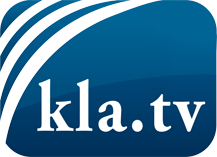 lo que los medios de comunicación no deberían omitir ...poco escuchado – del pueblo para el pueblo ...cada viernes emisiones a las 19:45 horas en www.kla.tv/es¡Vale la pena seguir adelante!Para obtener una suscripción gratuita con noticias mensuales
por correo electrónico, suscríbase a: www.kla.tv/abo-esAviso de seguridad:Lamentablemente, las voces discrepantes siguen siendo censuradas y reprimidas. Mientras no informemos según los intereses e ideologías de la prensa del sistema, debemos esperar siempre que se busquen pretextos para bloquear o perjudicar a Kla.TV.Por lo tanto, ¡conéctese hoy con independencia de Internet!
Haga clic aquí: www.kla.tv/vernetzung&lang=esLicencia:    Licencia Creative Commons con atribución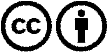 ¡Se desea la distribución y reprocesamiento con atribución! Sin embargo, el material no puede presentarse fuera de contexto.
Con las instituciones financiadas con dinero público está prohibido el uso sin consulta.Las infracciones pueden ser perseguidas.